PROGRAMA DE INCENTIVO À PRODUÇÃO CIENTÍFICA DISCENTE REITORIA DA UNIVERSIDADE ANHEMBI MORUMBIEDITAL PIPCD – 09/2021 – inscrições prorrogadasCONCESSÃO DE PIBIC/AM, PIBITI/AM e PIC-AC/AM – INÍCIO NO 2º SEMESTRE/2021A Reitoria da Universidade Anhembi Morumbi, por meio do Setor de Pesquisa e Desenvolvimento Científico, torna público o Edital de seleção de projetos de pesquisa para o Programa de Incentivo à Produção Científica Discente – Concessão de Bolsas de Iniciação Científica Anhembi Morumbi nas modalidades: PIBIC/AM, PIBITI/AM e PIC-AC/AM. O período de vigência para o recebimento de inscrições deste edital é de 06 a 25 de outubro de 2021. FINALIDADEDesenvolver no(a) estudante de graduação o interesse pela pesquisa científica ou tecnológica, bem como complementar sua formação acadêmica, por meio da participação no desenvolvimento das atividades indicadas em plano de trabalho vinculado a projeto de pesquisa docente da Universidade Anhembi Morumbi.CARACTERÍSTICAS GERAISO Programa de Incentivo à Produção Científica Discente – Concessão de Bolsas de Iniciação Científica e tecnológica da Universidade Anhembi Morumbi concederá bolsas para que discentes de graduação desenvolvam atividades de pesquisa científica ou tecnológica, a serem iniciadas em novembro de 2021, junto a projetos de docentes da Universidade, observando-se, estritamente, as diretrizes definidas e contidas neste Edital. O número de bolsas disponíveis para este processo é de 40 Bolsas PIBIC/AM e PIBITI/AM. Entretanto, somente os pedidos julgados altamente meritórios receberão fundos.  Poderão se candidatar ao presente edital projetos de pesquisa coordenados e apresentados por docentes com vínculo TI - tempo integral da Universidade Anhembi Morumbi. Recomenda-se fortemente ao(a) docente divulgar seu projeto de pesquisa aos(as) alunos(as) com potencial e entusiasmo em participar do referido Programa. Da mesma forma, os(as) alunos(as) motivados(as) a participar deste processo podem contatar diretamente os(as) professores(as) orientadores(as) para indicar sua disponibilidade e interesse na candidatura à bolsa. Conheça no Anexo IV – página 14 as ementas dos projetos de pesquisa em andamento, bem como as linhas de pesquisa dos(as) professores(as) orientadores(as) de Iniciação Científica ou Tecnológica.PROJETO DE PESQUISA DO(A) ORIENTADOR(A)As bolsas serão distribuídas para Projetos de Pesquisa propostos por docentes pesquisadores(as)/orientadores(as). É necessário que os projetos se apresentem adequadamente formulados e demonstrem:mérito técnico-científico;impacto científico e social;viabilidade técnica, científica e financeira comprovadas;contribuição significativa à formação do(a) aluno(a) de graduação. O Projeto de Pesquisa do(a) docente orientador(a) deve ser redigido em português e atender à seguinte estrutura (conforme modelo em anexo a este Edital): título;introdução/referencial teórico;justificativa;objetivos da pesquisa;metodologia;resultados e impactos esperados;cronograma;outras formas de financiamento obtidas pelo projeto (caso existam);referências.PLANO DE TRABALHO DO(A) ALUNO(A) O Plano de Trabalho do(a) aluno(a) deverá ser dimensionado para um período de 12 meses, com o objetivo de gerar resultados a serem apresentados na forma de Relatórios Parcial e Final, apresentações em congressos e publicação, em coautoria com o(a) docente orientador(a), em periódicos científicos indexados, preferencialmente nas bases WebQualis da CAPES, SciELO e/ou SCOPUS.  O Plano de Trabalho do(a) aluno(a) deve ser redigido em português e contemplar os seguintes itens (conforme modelo em anexo a este Edital): título;definição dos objetivos geral e específico do trabalho;detalhamento da metodologia a ser adotada;relevância da participação do(a) aluno(a) no projeto;cronograma de atividades;referências.IMPORTANTE: Neste momento, a Universidade Anhembi Morumbi coloca à disposição bolsas de Iniciação Científica e Iniciação Tecnológica ao(a) professor(a) coordenador(a)/orientador(a) do projeto, como forma de fomento ao desenvolvimento da pesquisa docente. Com isso, apenas o(a) professor(a) responsável pelo projeto e interessado(a) em orientar/solicitar bolsas de Iniciação Científica ou Tecnológica deve realizar a inscrição.Para este edital, será aceita apenas uma inscrição por aluno(a).Não há limite quanto ao número de planos de trabalho vinculados ao projeto de pesquisa submetido ao Programa. Porém, a carga horária do(a) docente disponível para orientação será considerada quando da avaliação da(s) proposta(s).Os planos de trabalho deverão ser individuais e específicos à atuação de cada estudante no projeto. Serão desclassificados projetos de pesquisa com planos de trabalho idênticos para alunos(as) distintos(as).O certificado de realização da iniciação científica nas modalidades PIBIC/AM e PIBITI/AM poderá ser validado como Trabalho de Conclusão de Curso (TCC), mediante a anuência da Coordenação do curso ao qual o(a) aluno(a) está vinculado(a).O certificado de realização da iniciação científica nas modalidades PIBIC/AM, PIBITI/AM e PIC-AC/AM poderá ser validado como Atividade Complementar, mediante a anuência da Coordenação do curso ao qual o(a) aluno(a) está vinculado(a).O plano de trabalho do(a) discente é desenvolvido no âmbito do projeto de pesquisa do(a) docente orientador(a), e toda e qualquer produção científica, tecnológica e de inovação resultante deve ter sua propriedade intelectual preservada.As bolsas serão concedidas considerando a proporcionalidade do número de inscrições recebidas por área. Os projetos aprovados que envolvam pesquisas com seres humanos deverão passar por avaliação pelo Comitê de Ética em Pesquisa competente, quando a realização da pesquisa assim o exigir. Consulte as orientações disponíveis na página do CEP - Comitê de Ética em Pesquisa da Universidade Anhembi Morumbi.Os projetos aprovados que envolvam pesquisas com animais deverão passar por avaliação pela Comissão de Ética no Uso de Animais competente, quando a realização da pesquisa assim o exigir. Consulte as orientações disponíveis na página da CEUA - Comissão de Ética no Uso de Animais da Universidade Anhembi Morumbi. Atenção: trabalhos com animais silvestres devem ser avaliados primeiro pelo IBAMA e, somente após aprovação, podem ser encaminhados à CEUA.NATUREZA DAS BOLSASA bolsa de iniciação científica ou tecnológica solicitada poderá tratar-se de bolsa inicial ou resultar de prorrogação. O período de 12 meses de duração da bolsa, ora solicitada, não poderá exceder o tempo regular a ser cumprido pelo(a) aluno(a) para a conclusão do curso de graduação, assim como deve limitar-se à data de finalização do projeto de pesquisa docente.Os critérios de seleção de projetos advindos de pedido de renovação de bolsa serão os mesmos adotados para a concessão da bolsa inicial. A possibilidade de renovação está, ainda, condicionada ao cumprimento das exigências previstas para o(a) orientador(a) e para o(a) aluno(a) na primeira concessão da bolsa e à avaliação positiva dos resultados dos relatórios/trabalhos desenvolvidos pelo(a) bolsista.MODALIDADEPIBIC/AM – Programa Institucional de Bolsa de Iniciação Científica / Anhembi Morumbi – Nesta modalidade, a bolsa de iniciação científica terá a duração de 12 (doze) meses (10/2021 a 09/2022) e valor mensal de R$ 350,00 (trezentos e cinquenta reais), descontado diretamente na mensalidade. Os(as) alunos(as) indicados(as) nesta modalidade podem exercer trabalhos remunerados. Para bolsas PIBIC/AM, não existe outra forma de concessão.PIBITI/AM – Programa Institucional de Bolsa de Iniciação Tecnológica / Anhembi Morumbi – Nesta modalidade, a bolsa de iniciação científica terá a duração de 12 (doze) meses (10/2021 a 09/2022) e valor mensal de R$ 350,00 (trezentos e cinquenta reais), descontado diretamente na mensalidade. Os(as) alunos(as) indicados(as) nesta modalidade podem exercer trabalhos remunerados. Para bolsas PIBITI/AM, não existe outra forma de concessão.PIC-AC/AM – Programa de Iniciação Científica como Atividade Complementar / Anhembi Morumbi – Nesta modalidade, a atuação do(a) estudante é voluntária.ELEGIBILIDADE DO(A) ORIENTADOR(A)Estar vinculado à Instituição em regime de dedicação em tempo integral (Professor(a) TI, da Pós-Graduação Stricto Sensu e Coordenador(a) de Curso).Ter titulação mínima de mestre para solicitar/orientar alunos(as) na modalidade PIBIC/AM e PIBITI/AM.Atuar em pelo menos um grupo de pesquisa, preferencialmente cadastrado no Diretório dos Grupos de Pesquisa do CNPq, certificado pela Instituição.EXIGÊNCIAS AO(A) ORIENTADOR(A)Propor e encaminhar o projeto de pesquisa junto ao qual serão desenvolvidas as atividades que justificam a solicitação de bolsa(s), acompanhado da documentação requerida neste Edital.Elaborar o Plano de Trabalho do(a) aluno(a), relacionando todas as atividades que serão desenvolvidas por ele(a) durante o período de vigência da bolsa.Auxiliar o(a) aluno(a) indicado(a) para a bolsa no preenchimento de seu currículo na Plataforma Lattes.Responsabilizar-se pela orientação do(a) bolsista durante a execução do projeto e a preparação de relatórios técnico-científicos, especialmente durante a elaboração dos Relatórios Parcial e Final.Encaminhar o Relatório Parcial do trabalho devidamente corrigido em até 30 dias corridos após seis meses da vigência da bolsa.Propiciar as condições adequadas de acesso às instalações laboratoriais e outros recursos de infraestrutura imprescindíveis à realização do plano de atividades do(a) bolsista.Controlar a frequência e o desempenho do(a) bolsista nas atividades do projeto. A frequência deverá ser informada bimestralmente em formulário próprio. Os controles de frequência e desempenho do(a) bolsista são de TOTAL RESPONSABILIDADE DO(A) ORIENTADOR(A). Qualquer problema com relação à frequência ou ao desempenho deve ser IMEDIATAMENTE comunicado ao Setor de Pesquisa e Desenvolvimento Científico, para que sejam tomadas as providências necessárias, como a suspensão do pagamento referente ao mês e a solicitação de reembolso dos valores recebidos, além de exclusão do(a) bolsista.Responsabilizar-se pela orientação do(a) bolsista durante a elaboração do resumo do trabalho e preparação da apresentação do projeto no Encontro Científico da Universidade Anhembi Morumbi.Participar do Encontro Científico da Universidade Anhembi Morumbi.Incluir o nome do(a) bolsista nas publicações e apresentações em congressos e seminários que resultem de sua participação/contribuição efetiva.Encaminhar o Relatório Final do trabalho desempenhado no projeto durante o período da bolsa, devidamente corrigido, acompanhado pela avaliação do trabalho executado pelo(a) bolsista, em até 30 dias corridos após o término da vigência da bolsa.Realizar a orientação, preferencialmente, de maneira presencial, exceto durante a pandemia de COVID-19.Encaminhar pelo menos um artigo, resultado do processo de pesquisa, para publicação em revista indexada, preferencialmente nas bases WebQualis/CAPES, SciELO e/ou SCOPUS. Neste, deve constar referência à Universidade Anhembi Morumbi como instituição principal, assim como a menção ao apoio recebido por esta, nos agradecimentos ou na lista dos órgãos financiadores da pesquisa. O comprovante da submissão do referido artigo científico deverá ser encaminhado ao Setor de Pesquisa na mesma data de entrega do Relatório Final.Comunicar ao Setor de Pesquisa e Desenvolvimento Científico o eventual desligamento do(a) aluno(a), bem como a interrupção ou conclusão do curso que eventualmente ocorra antes do término de vigência da bolsa, solicitando o cancelamento de seu vínculo à bolsa.Qualquer mudança na condução da orientação do(a) bolsista deverá ser comunicada imediatamente ao Setor de Pesquisa e Desenvolvimento Científico, via e-mail departamental pesquisa@anhembi.br.ELEGIBILIDADE DO(A) BOLSISTA O(A) aluno(a) indicado(a) deverá atender às seguintes condições:Estar regularmente matriculado(a) em curso de graduação, até o penúltimo semestre.Ter concluído pelo menos 1 (um) período letivo na Universidade e permanecer na condição de aluno(a) regular até o término da pesquisa.Ter currículo cadastrado na Plataforma Lattes (www.cnpq.br).Ser indicado(a) pelo(a) orientador(a) para atuar no projeto selecionado.São permitidas até 3 (três) reprovações em disciplinas quando da solicitação da bolsa. EXIGÊNCIAS AO(A) BOLSISTADedicar-se às atividades acadêmicas e de pesquisa.Desenvolver as atividades do plano de atividades proposto, sob orientação do(a) professor(a).Apresentar Relatório Parcial no prazo de 30 (trinta) dias corridos após concluídos os primeiros seis meses iniciais da bolsa.Citar a Universidade Anhembi Morumbi em toda produção intelectual decorrente da bolsa.Fazer referência à sua condição de bolsista do Programa de Incentivo à Produção Científica Discente da Universidade Anhembi Morumbi e indicar a modalidade de bolsa obtida em todas as publicações e trabalhos apresentados em congressos e seminários.Participar do Encontro Científico da Universidade Anhembi Morumbi, com apresentação de trabalho.Participar do Congresso Nacional de Iniciação Científica CONIC-SEMESP e/ou de qualquer outro evento científico externo à Universidade.Enviar o resultado da pesquisa para publicação em revistas científicas indexadas, preferencialmente nas bases WebQualis/CAPES, SciELO e/ou SCOPUS, em coautoria com o(a) professor(a) orientador(a).Apresentar o Relatório Final em até 30 (trinta) dias corridos após o término da bolsa, acompanhados de comprovantes/certificados relativos à sua participação em eventos científicos e à submissão de artigo a periódico científico.CRITÉRIOS DE AVALIAÇÃOAnálise metodológica e de conteúdo da pesquisa; ver parâmetros disponíveis na Ficha de Avaliação (Anexo III – página 12).Média geral do histórico escolar do(a) discente.Titulação do(a) docente.Produção científica qualificada do(a) docente.Experiência do(a) docente em orientação de iniciação científica.Participação do(a) docente em grupo de pesquisa cadastrado no Diretório de Grupos do CNPq.CANCELAMENTOO cancelamento ou suspensão da bolsa de iniciação científica ou tecnológica poderá ser realizado a qualquer momento, por meio de comunicado oficial do(a) orientador(a) ao Setor de Pesquisa e Desenvolvimento Científico, com data de desligamento e razão do mesmo. Este ocorrerá em qualquer uma das hipóteses abaixo:Conclusão, interrupção ou desistência do curso.Insuficiência no desempenho acadêmico do estudante.Avaliação não satisfatória do orientador quanto ao desempenho do bolsista.Não cumprimento dos prazos estabelecidos para entrega dos relatórios.INSCRIÇÃODocumentos necessários à inscrição dos projetos:Ficha de inscrição: clique aqui para preencher o formulário.Projeto de pesquisa do(a) professor(a) orientador(a) (Anexo I – página 10).Plano de trabalho para o(a) discente (Anexo II – página 11).Currículo Lattes atualizado do(a) discente e do(a) orientador(a) (www.lattes.cnpq.br).Histórico Escolar do curso em andamento do(a) discente para simples conferência (gerado pela página SOU ALUNO).Procedimentos para a inscriçãoA inscrição é realizada em duas etapas:1ª – preenchimento do formulário disponível em: https://forms.office.com/r/sM9gmEUpih;2ª – envio do plano de trabalho, projeto de pesquisa e histórico escolar, em um único e-mail, de acordo com as indicações abaixo:Período: 06 a 25 de outubro de 2021.E-mail: pesquisa@anhembi.brImportante: as inscrições devem ser realizadas apenas pelo(a) professor(a) orientador(a). Não serão aceitas inscrições fora do período estipulado acima, em que faltem documentos e/ou com projeto de pesquisa e plano de trabalho elaborados em outro modelo que não os apresentados dos anexos I e II. Mais informações podem ser obtidas pelo endereço eletrônico: pesquisa@anhembi.br.DIVULGAÇÃO DOS RESULTADOSA relação dos(as) discentes contemplados(as), com bolsa ou indicados(a) para o desenvolvimento da iniciação científica em modalidade voluntária (como atividade complementar), será divulgada por e-mail aos inscritos no edital e por publicação na página do Setor de Pesquisa e Desenvolvimento Científico no portal da Universidade Anhembi Morumbi.Data: 27 de outubro de 2021.Importante: o início da pesquisa está condicionado ao aceite do termo de compromisso, que será enviado por e-mail aos(as) aprovados(as), nos dias 28 e 29 de outubro de 2021.CRONOGRAMAEtapas do processo - inscrição, avaliação, resultado e adesão:16. DISPOSIÇÕES GERAIS E FINAISAs solicitações que não atenderem aos critérios estabelecidos no presente Edital serão consideradas inelegíveis.Não será concedido o direito à impugnação dos termos deste Edital àquele que, o tendo aceitado e a ele tenha se submetido, venha posteriormente apontar eventual inconsistência.A Universidade Anhembi Morumbi poderá a qualquer momento cancelar este Edital, por motivos impeditivos à sua continuidade, sem ônus legais à Instituição.Os casos omissos neste Edital serão deliberados pelo Comitê Institucional de Pesquisa e Inovação - COIPI, cabendo recurso à Reitoria da Universidade Anhembi Morumbi.ReitoriaUniversidade Anhembi MorumbiPROGRAMA DE INCENTIVO À PRODUÇÃO CIENTÍFICA DISCENTEREITORIA DA UNIVERSIDADE ANHEMBI MORUMBIEDITAL PIPCD - 09/2021CONCESSÃO DE PIBIC/AM, PIBITI/AM e PIC-AC/AM – INÍCIO NO 2º SEMESTRE/2021ANEXO I: MODELO - PROJETO DE PESQUISA DO(A) DOCENTE ORIENTADOR(A)  Título   (nome do(a) docente responsável pela pesquisa)RESUMOPALAVRAS-CHAVEINTRODUÇÃO/REFERENCIAL TEÓRICOJUSTIFICATIVAOBJETIVOS DA PESQUISAMETODOLOGIARESULTADOS E IMPACTOS ESPERADOSCRONOGRAMAOUTRAS FORMAS DE FINANCIAMENTO OBTIDAS PELO PROJETO (caso existam)REFERÊNCIAS BIBLIOGRÁFICASPROGRAMA DE INCENTIVO À PRODUÇÃO CIENTÍFICA DISCENTEREITORIA DA UNIVERSIDADE ANHEMBI MORUMBIEDITAL PIPCD - 09/2021CONCESSÃO DE PIBIC/AM, PIBITI/AM e PIC-AC/AM – INÍCIO NO 2º SEMESTRE/2021ANEXO II: MODELO – PLANO DE TRABALHO PARA O(A) DISCENTE  Título   (nome do(a) discente indicado(a))DEFINIÇÃO DOS OBJETIVOS GERAL E ESPECÍFICO DO TRABALHO DO(A) DISCENTEDETALHAMENTO DA METODOLOGIA A SER ADOTADARELEVÂNCIA DA PARTICIPAÇÃO DO(A) DISCENTE NO PROJETOCRONOGRAMA DE ATIVIDADES REFERÊNCIAS BIBLIOGRÁFICASPROGRAMA DE INCENTIVO À PRODUÇÃO CIENTÍFICA DISCENTEREITORIA DA UNIVERSIDADE ANHEMBI MORUMBIEDITAL PIPCD - 09/2021CONCESSÃO DE PIBIC/AM, PIBITI/AM e PIC-AC/AM – INÍCIO NO 2º SEMESTRE/2021ANEXO III: MODELO DE FICHA DE AVALIAÇÃO (apenas para conhecimento) ANÁLISE METODOLÓGICA E DE CONTEÚDO (VALOR 100 PONTOS)OBSERVAÇÕES:APÓS A AVALIAÇÃO, CONSIDERO QUE O PROJETO ESTÁ: (   ) Aprovado    (    ) ReprovadoMANTER A BOLSA SOLICITADA: (   ) Sim   (    ) NãoSE NÃO, ALTERAR PARA: (   ) PIBIC/AM  (   ) PIBITI/AM  (    ) PIC/AC-AM Para ser aprovado, o projeto tem que apresentar, no mínimo, 85 pontos.PROGRAMA DE INCENTIVO À PRODUÇÃO CIENTÍFICA DISCENTEREITORIA DA UNIVERSIDADE ANHEMBI MORUMBIEDITAL PIPCD - 09/2021CONCESSÃO DE PIBIC/AM, PIBITI/AM e PIC-AC/AM – INÍCIO NO 2º SEMESTRE/2021ANEXO IV: EMENTAS DOS PROJETOS DE PESQUISA ÁREA DE ARTES, ARQUITETURA, DESIGN E MODALinha de Pesquisa: Cidade e CulturaTítulo do projeto: À MARGEM DA ‘LEGALIDADE’ URBANAEmenta: Os padrões de urbanização observados na maioria das grandes cidades da América Latina, devido às condições sócio-econômicas precárias da maior parte de sua população, distanciam-se, e muito, das regulamentações prescritas para a cidade formal. No âmbito dos setores mais pobres e vulneráveis, a apropriação do meio ambiente urbano caracteriza-se pelo acesso à moradia através de mecanismos irregulares como a invasão pacífica, pelo acesso à terra mediante parcelamento e construção por autogestão e pela complementação tardia de infra-estrutura e serviços pela municipalidade. Nessa lógica, aos pólos de excelente padrão de infra-estrutura e/ou tecnologia, justapõem-se zonas de exclusão social, muitas destas em localizações bem visíveis, como é o caso da ocupação de edifícios degradados em áreas centrais, outras mais dissimuladas em área periféricas, onde não só os serviços mínimos necessários à urbanidade inexistem, mas principalmente a 'lei', ao ser ignorada, não existe: é a contradição incontestável entre o que se pode chamar de cidade formal (legal) versus cidade informal (real). Palavras-chave: Cidade formal. Cidade informal. Direito à cidade. Legalidade urbana. Regulamentações urbanísticas.Pesquisador(a) responsável: Laudelino Roberto Schweigert – Doutor – lrschweigert@anhembi.brTítulo do projeto: Corpo-vítima: a vulnerabilidade na preparação corporal e criação em dançaEmenta: Tem como objetivo pesquisar a preparação corporal em dança, com foco na vulnerabilidade do intérprete-criador, associado a outra área de conhecimento, a vitimologia.Palavras-chave: Corpo cênico. Criação. Dança.Pesquisador(a) responsável: Debora Serretiello – Mestre – debora.serretiello@anhembi.brTítulo do projeto: Internacionalização de Empresas: Mercados EmergentesEmenta: O surgimento de empresas multinacionais de economias emergentes (EMNEs) intrigou os estudiosos de negócios internacionais e desafiou a validade do fluxo de pensamentos estabelecido e amplamente divulgado por pesquisadores na área. Portanto, o objetivo dessa linha de pesquisa é questionar a tradição vigente entre pesquisadores de Negócios Internacionais e pesquisar os rumos futuros do campo frente ao surgimento das EMNEs e os grandes desafios do nosso tempo: sustentabilidade, urbanização, desenvolvimento etc.Palavras-chave: Internacionalização. EMNEs. Urbanização. Desenvolvimento. Sustentabilidade.Pesquisador(a) responsável: Renan Henrique de Oliveira – Doutor – renan.oliveira@anhembi.brTítulo do projeto: O Teatro performativo como instrumento de emancipação de estudantes do ensino médioEmenta: Este projeto de pesquisa tem como objeto de estudo o teatro performativo e suas práticas como meio de instrumentalização para que o futuro licenciado na disciplina de Artes possa trabalhar as questões étnico-raciais e de gênero com os estudantes do Ensino Médio; para tanto, o conceito de programa performativo que tem o corpo como motor da experimentação, da professora, pesquisadora e performer Eleonora Fabião (2009), será utilizado como base para a criação de práticas pedagógicas significativas em sala de aula que propiciem aos jovens estudantes maior capacidade de compreender o mundo, de fazer escolhas, de se comunicar e expressar corporal e vocalmente, produzindo seus próprios conteúdos artísticos de forma emancipada.Palavras-chave: Teatro performativo. Programa performativo. Ensino médio. Práticas artísticas-pedagógicas.Pesquisador(a) responsável: Paulo Marcos Falco de Brito – Mestre – paulo.brito@anhembi.brTítulo do projeto: Performatividade do vestirEmenta: Para criação de trajes de cena (figurinos), em qualquer linguagem artística, uma etapa fundamental é a pesquisa de imagens de referência, material que deve ser coletado de acordo com as diretrizes estéticas, históricas e sociopolíticas do trabalho que está sendo realizado. O projeto visa aprofundar estudos sobre trajes sociais e/ou trajes de cena (figurino) observando-os como manifestações estéticas resultantes do meio socioeconômico onde se originam. Nesse sentido, considera noções contemporâneas de teatralidade e performatividade para observar trajes de movimentos culturais/sociais como vestimentas que se encontram em um espaço liminar entre o traje social e o traje de cena. Será realizado em consonância com práxis desenvolvida nas disciplinas Práticas de Ensino, que não só detalha os processos criativos (ideia/conceito, referências, composição plástica e simbólica), mas também provoca reflexões em futuras/os/es artistas-educadoras/es/ies sobre sua posição na sociedade e as implicações sociopolíticas de suas escolhas estéticas.Palavras-chave: Estética. Traje de cena. Figurino. Performatividade.Pesquisador(a) responsável: Debora Serretiello – Mestre – debora.serretiello@anhembi.brLinha de Pesquisa: Gestão Ambiental UrbanaTítulo do projeto: AMBIENTE URBANO 'AMBIENTALMENTE' SUSTENTÁVEL Ementa: O fenômeno urbano é irreversível e seus efeitos no ambiente natural lesivos porque no processo de apropriação deste ambiente o homem tem desconsiderado a dinâmica biológica natural que deveria balizar suas relações com a natureza. Toda esta falta de circunspeção, já tão propagada pelos meios de comunicação, é discutida desde os anos de 1960 pelos movimentos ambientalistas que eclodiram em vários países do globo, questionando o estilo de vida que as pessoas estavam adotando e o nível de produção necessário para mantê-lo. Mas o que se observa é que apesar de todos esses movimentos, reuniões e eventos internacionais relacionados à problemática ambiental, apenas conquistas tímidas foram alcançadas. E, na sua maioria, limitadas apenas a propostas de ação. Destas considerações descende o escopo deste trabalho que busca avaliar a relação entre urbanização e ambiente natural, e, compreender e elencar aspectos que expliquem a maneira como as sociedades contemporâneas vêem e se relacionam com o ambiente natural dentro da realidade espacial construída do ambiente urbano, principalmente no que tange a busca de condutas ambientalmente sustentáveis. Palavras-chave: Fenômeno Urbano. Problemática Ambiental. Movimentos Ambientalistas. Condutas Ambientalmente Sustentável.Pesquisador(a) responsável: Laudelino Roberto Schweigert – Doutor – lrschweigert@anhembi.brLinha de Pesquisa: Cidades ResilientesTítulo do projeto: Internacionalização de Empresas: Mercados EmergentesEmenta: O surgimento de empresas multinacionais de economias emergentes (EMNEs) intrigou os estudiosos de negócios internacionais e desafiou a validade do fluxo de pensamentos estabelecido e amplamente divulgado por pesquisadores na área. Portanto, o objetivo dessa linha de pesquisa é questionar a tradição vigente entre pesquisadores de Negócios Internacionais e pesquisar os rumos futuros do campo frente ao surgimento das EMNEs e os grandes desafios do nosso tempo: sustentabilidade, urbanização, desenvolvimento etc.Palavras-chave: Internacionalização. EMNEs. Urbanização. Desenvolvimento. Sustentabilidade.Pesquisador(a) responsável: Renan Henrique de Oliveira – Doutor – renan.oliveira@anhembi.brLinha de Pesquisa: Processos Projetuais Transdisciplinares: Ensino, Pesquisa e PráticaTítulo do projeto: A concepção formal-estrutural na América do Sul – os Artistas Estruturais dos trópicosEmenta: Este projeto tem como objetivo investigar os matizes de projetação e materialização, o conceber para construir latino-americano, de personagens particulares do continente sul-americano que o fizeram conciliando a tríade estática, estética e economia, além de externar uma profunda adequação com as delicadas e heterogêneas condicionantes climatogeográficas e dos meios de produção endógenos em suas localidades – os Artistas Estruturais da América do Sul. Consequentemente, o recorte geográfico assim proposto se detém à América do Sul propriamente dita. O recorte cronológico da pesquisa se confunde com o surgimento de seus personagens, os Artistas Estruturais da América do Sul – seu objeto de estudo –, muitas vezes portadores do estandarte do regionalismo crítico frente às tendencias racionalistas na América Latina, isto é, durante a segunda metade do século XX.Palavras-chave: Artistas Estruturais. América do Sul. Concepção Formal-Estrutural. Condicionantes. Clima.Pesquisador(a) responsável: Felipe Corres Melachos – Doutor – felipe.melachos@anhembi.brLinha de Pesquisa: Teoria, História e Crítica do DesignTítulo do projeto: DESIGN DE EXPOSIÇÕES: PRÁTICAS CONTEMPORÂNEASEmenta:  A pesquisa objetiva o estudo das formas expositivas ao longo da história, em particular a partir do período das vanguardas históricas, com ênfase às exposições voltadas à produção da arte e design contemporâneos. Discute a relação entre a materialidade apresentada pela forma expositiva em relação a aspectos contextuais e ideológicos, tendo como documento privilegiado a documentação produzida no âmbito das exposições, tais como imagens fotográficas, catálogos, plantas, entre outros.Palavras-chave: Design de Exposições. Curadoria. História das Exposições. Exposições de Arte e Design.Pesquisador(a) responsável: Mirtes Cristina Marins de Oliveira – Doutora – mcoliveira@anhembi.brTítulo do projeto: DESIGN E CONSPIRAÇÃO: PROCESSOS DE CRIAÇÃO, MICROPOLÍTICAS DE RESISTÊNCIA E CUIDADOEmenta: Esta pesquisa investiga diálogos entre Design, Arte e Filosofia da Diferença, propondo a expansão de teorias e práticas em perspectivas poéticas, estéticas, éticas e políticas. Parte da colocação do filósofo tcheco Vilém Flusser sobre a semântica da palavra design e do verbo to design, relacionados a plano, esquema maligno, astúcia, e aos verbos tramar, simular e conspirar. Delineia reflexões para mapear e compreender as emergências da subjetividade contemporânea e considera a potência afirmativa desses termos, tomados como potências de transformação de uma dada realidade. Convoca o Design para além de sua acepção modernista, entendendo seu campo teórico-prático como uma seara múltipla, capaz de produzir ações, objetos e artefatos que problematizem e questionem os modos de funcionamento e estratégias dominantes, subvertendo linhas de força no contexto sócio-político e cultural. Aborda e/ou promove experimentos que desafiam a lógica linear de solução de problemas a serviço do mercado, em conexão com as perspectivas do filósofo francês Gilles Deleuze e do psicanalista Felix Guattari sobre processos de criação, linha de fuga, traição e ziguezague. Nesse contexto, o interesse dessa proposta é abrigar o seguinte escopo de investigações: 1) processos de criação e estratégias de ação de designers e de artistas que subvertem lógicas de mercado no cenário neoliberal e/ou produzam micropolíticas de resistência; 2) perspectivas críticas para produção de subjetividades no campo do Design, suas reverberações sócio-políticas e culturais; 3) propostas nos âmbitos da sustentabilidade subjetiva e da saúde social que investiguem diferentes perspectivas de cuidados, por meio do Design; 4) objetos e propostas projetuais que questionem o próprio campo do Design e seu alinhamento com a sociedade industrial/digital, a supremacia da técnica e a submissão ao mercado; 5) gambiarras e outras criações que subvertem a lógica projetual, conforme proposições do ativista e pesquisador brasileiro Ricardo Rosas; 6) ‘objetos desobedientes’, na perspectiva do curador e pesquisador inglês Gavin Grindon; artefatos criados por movimentos ativistas e/ou ações de alcance social e humanitário.Palavras-chave: Design. Design e Política. Objetos Desobedientes. Processos de Criação. Micropolíticas de Resistência.Pesquisador(a) responsável: Cristiane Ferreira Mesquita – Doutora – cfmesquita@anhembi.brTítulo do projeto: DESIGN E CUIDADO DE SI: PROCESSOS DE SUBJETIVAÇÃO E DISPOSITIVOS PARA UMA CLÍNICA AMPLIADAEmenta: Esta pesquisa promove conexões entre os campos da Arte contemporânea, Filosofia da Diferença e Psicanálise, por meio do conceito de ziguezague (Gilles Deleuze; Felix Guattari) que transversaliza articulações entre Design e saúde psíquica. Investiga teorias e práticas que impliquem o Design e a Arte em torno de processos de subjetivação; variáveis sociopolíticas e culturais produtoras de sofrimento psíquico; quadros sintomatológicos na atualidade; micropolíticas de acolhimento e cuidado em práticas de Clínica Ampliada. Nas searas específicas do Design, procura abarcar o escopo das interações e vínculos entre o corpo, processos projetuais, artefatos e produtos. Neste contexto, enfoca as práticas do Projeto CUIDE-SE _ o cuidado de si: atividades sobre você, seu corpo, seus territórios e conexões consigo e com os outros, que vem sendo desenvolvido com grupos de pacientes na clínica pública do Instituto Sedes Sapientiae/SP, desde o ano de 2014 e integra equipe multiprofissional no âmbito do Projeto Clínico-Ético-Político. Nesse sentido, o interesse desta pesquisa concentra-se na ampliação das ações do Projeto Cuide-se e pretende, em ressonância com o campo da teoria, história e crítica do Design, abrigar o seguinte escopo de investigações,: 1) aspectos de processos de subjetivação relativos ao Design: relações e vínculos entre artefatos/objetos e modos de ser/produzir/consumir/produzir sofrimento; 2) sofrimento psíquico e cuidados: mapeamento de quadros sintomatológicos na atualidade e conexões com o campo do Design; 3) propostas nos âmbitos da sustentabilidade subjetiva e da saúde social que investiguem diferentes perspectivas de cuidados, por meio do Design; 4) objetos relacionais e objetos artísticos com potencialidades clínicas, na perspectiva da psicanalista e curadora brasileira Suely Rolnik; 5) dispositivos para o Projeto Cuide-se: obras de arte e objetos de Design para práticas em Clínica Ampliada.Palavras-chave: Design e Saúde. Sofrimento Psíquico. Cuidado de Si. Projeto Cuide-se. Processos de Subjetivação.Pesquisador(a) responsável: Cristiane Ferreira Mesquita – Doutora – cfmesquita@anhembi.brTítulo do projeto: Design, Texto e Tecnologia – Diálogos palavra-imagem em mídias diversasEmenta: Ainda que texto e imagem tenham dialogado em uma significativa parte das manifestações artísticas e culturais da humanidade, a ascensão do design moderno a partir do século XVIII, atrelado à divisão industrial do trabalho contribuiu para precipitar novas reflexões sobre confluências entre a linguagem verbal e a visualidade, o que se acentuou vertiginosamente em fins do século XX com a difusão dos computadores pessoais, da Internet e com a emergência da cultura digital. Nesse âmbito, a convergência de diferentes linguagens ampliou as possibilidades de interação entre imagem e texto, redefinindo e ampliando as práticas e áreas do design, da literatura e da comunicação. Em nosso projeto, o foco é abordar essas práticas interdisciplinares e transdisciplinares e suas formas de expressão na contemporaneidade, englobando aí a literatura eletrônica e os livros digitais (ou e-books); a web art; os memes e a cultura das mídias; o design transmídia; o hipertexto e as narrativas gamificadas, entre outras experiências híbridas e emergentes.  Palavras-chave: Design contemporâneo. Cultura das mídias. Literatura digital.  Pesquisador(a) responsável: Andréa Catrópa da Silva – Doutora – andrea.catropa@anhembi.brTítulo do projeto: Dispositivo Moda entre variáveis do contemporâneoEmenta: Este projeto lida com a Moda enquanto campo expandido, abarcando o Design e seu mercado, mas indo além, visto que aqui a Moda é considerada um dos dispositivos (Foucault, 1977) no contemporâneo que agem produzindo modos de viver, pensar e ser. Buscamos observar a produção de subjetividades e problematizar as articulações que a Moda produz entre enunciados, consumo, vestíveis e corpos. Para além da parte teórica desse campo é desejável que o candidato tenha interesse por leituras das áreas da sociologia e filosofia. As pesquisas serão desenvolvidas por meio de revisão teórica, coleta e observação documentais e iconográficas.Palavras-chave: Dispositivo moda. Design. Negócios da moda. Produção de subjetividades. Consumo.Pesquisador(a) responsável: Larissa Almada – Doutora – laaprigio@anhembi.brTítulo do projeto: O ENSINO DA ARTE NO BRASIL DE 1948 A 1996: MODERNISMO INSTITUCIONAL E PÓS-MODERNISMOEmenta: A pesquisa investiga o Pós-Modernismo como reação de libertação após a Ditadura Militar e construção de um conceito de arte como cognição e crítica. Verifica o papel da mídia como facilitadora da solidificação do modelo modernista de ensino da Arte e do Desenho e o compara à situação atual. Levanta dados para a compreensão do processo de consolidação do Modernismo e do Pós-Modernismo na Arte/Educação no Brasil. Analisa o processo de transformação do Ensino da Arte e do Desenho através dos objetivos propostos nos programas de ensino, assim como as mudanças das estratégias de ensino para operacionalizar tais objetivos. Questiona a influência de ideias políticas, filosóficas, estéticas e psicopedagógicas sobre a formulação destes objetivos.Pesquisador(a) responsável: Ana Mae Barbosa – Doutora – annbarbosa@anhembi.brTítulo do projeto: Objetos, mobiliários e poéticas: reflexões acerca do design contemporâneoEmenta: No contemporâneo, o design toma proporções que vão além dos principais parâmetros racionalistas de projeto, criando explícitas aproximações com questões poéticas e éticas – do universo da arte e da filosofia –, possibilitando a realização de expansões conceituais e multiplicação de saberes e experiências dentro do campo. Deste modo, tomam-se os conceitos de processo de criação e criatividade, para olhar a produção de designers contemporâneos, visando estimular processos de criação imbuídos de pensamento crítico e promover questionamentos sobre o sentido funcional e comercial dos objetos, além da possibilidade de atribuir novos sentidos e poéticas àquilo que está sendo projetado.  Palavras-chave: Design. Processo de criação. Criatividade.Pesquisador(a) responsável: Marcus Vinicius Pereira – Mestre – mvpereira@anhembi.brLinha de Pesquisa: Design: Meios Interativos e EmergentesTítulo do projeto: A concepção formal-estrutural na América do Sul – os Artistas Estruturais dos trópicosEmenta: Este projeto tem como objetivo investigar os matizes de projetação e materialização, o conceber para construir latino-americano, de personagens particulares do continente sul-americano que o fizeram conciliando a tríade estática, estética e economia, além de externar uma profunda adequação com as delicadas e heterogêneas condicionantes climatogeográficas e dos meios de produção endógenos em suas localidades – os Artistas Estruturais da América do Sul. Consequentemente, o recorte geográfico assim proposto se detém à América do Sul propriamente dita. O recorte cronológico da pesquisa se confunde com o surgimento de seus personagens, os Artistas Estruturais da América do Sul – seu objeto de estudo –, muitas vezes portadores do estandarte do regionalismo crítico frente às tendencias racionalistas na América Latina, isto é, durante a segunda metade do século XX.Palavras-chave: Artistas Estruturais. América do Sul. Concepção Formal-Estrutural. Condicionantes. Clima.Pesquisador(a) responsável: Felipe Corres Melachos – Doutor – felipe.melachos@anhembi.brTítulo do Projeto: A produção em Design no contexto pós-digitalEmenta: Esta pesquisa de iniciação científica tem como objetivo entender o conceito de pós-digital e a produção em design nesse contexto. A pesquisa envolve busca de referências teóricas e produtos de design compatíveis com os conceitos levantados. É necessário que o candidato tenha interesse no campo da pesquisa teórico-prática.Palavras-chave: Pós-digital. Design. Produtos.Pesquisador(a) responsável: Milton Terumitsu Sogabe – Doutor – milton.sogabe@anhembi.brTítulo do projeto: BASES PARA DESENVOLVIMENTO DE UM PROJETO CROMÁTICO PARA ÁREAS URBANAS DEGENERADAS COM USO DE TECNOLOGIA DE REALIDADE VIRTUAL E REALIDADE AUMENTADAEmenta: Esta investigação procura identificar, entender e apreender formas como o elemento de linguagem – cor – pode intervir nos processos de modificação da cidade, particularmente espaços públicos em áreas urbanas degeneradas e desqualificadas, como forma de suporte para a re-significação e re-apropriação de uma identidade local, a fim de elaborar um guia de elaboração de projetos cromáticos de intervenção urbana. Este trabalho contempla um aprofundamento teórico, o intercâmbio com especialistas em projetos de placemaking criativo e acadêmicos nacionais e internacionais com know-how na área da cor no design urbano e a elaboração de um projeto cromático experimental de um território periférico, envolvendo a comunidade e os atores sociais da mesma, alunos e voluntários, utilizando tecnologias tais como realidade virtual e realidade aumentada como recurso para visualização do projeto bem como verificação de seus resultados tornando-o acessível e de baixo custo.Palavras-chave: Cor e design ambiental. Projeto cromático. Realidade virtual. Realidade aumentada. Cor e Design urbano.Pesquisador(a) responsável: Anamaria Amaral Rezende Galeotti – Doutora –  ana.rezende@anhembi.brTítulo do projeto: Design audiovisual: concepção e produção histórias relevantes a partir da convergência das mídias e da tecnologiaEmenta: O presente projeto aborda a convergência e as possíveis relações entre as áreas do Design e Audiovisual e as novas formas de conceber e estruturar histórias a partir do conceito de design de narrativas interativas. Também serão trabalhados os conceitos de Big Data e Inteligência Artificial na produção de histórias, explorando as possibilidades destas ferramentas tecnológicas para mapear os interesses dos consumidores e as novas formas de consumo audiovisual. Palavras-chave: Design. Audiovisual. Convergência.Pesquisador(a) responsável: Fernando da Silva Barbosa – Mestre –  fernando.barbosa@anhembi.brTítulo do projeto: DESIGN DIGITAL: INTERFACES CONVERGENTES E MULTIPLATAFORMASEmenta: Estudos e pesquisas que relacionam o Design de Interface e as Tecnologias Digitais, no contexto das Redes compostas por Interfaces Convergentes Multiplataformas. Trata de práticas projetuais que proporcionem a experiência dos usuários (UX Design / UI Design) nos meios possíveis de efetuar Transações Comerciais (E-Commerce, S-Commerce, T-Commerce, M-Commerce). Mediadas pelos códigos computacionais acessíveis (Linguagens de Programação Front-End e Back-End), os elementos de design (Tipografia Digital, Paleta de Cores, Grids, Formas e Fotografia Digital), Design de Som e Motion Graphics. Projetados nas telas dos Desktops, Dispositivos Móveis e Objetos Conectados (Internet das Coisas).Palavras-chave: Ergonomia. Usuário. Interfaces.Pesquisador(a) responsável: Marly de Menezes Gonçalves – Doutora –  marly.goncalves@anhembi.brTítulo do projeto: DESIGN GRÁFICO: TRÂNSITO ENTRE MEIOS E SUPORTESEmenta: O design gráfico enquanto veiculador de mensagens por meio da articulação entre texto e imagem há muito deixou de ser expresso exclusivamente em meios impressos. As novas tecnologias disponíveis para a produção, reprodução e veiculação de imagens e os sistemas de informação em rede, aliados a uma concepção interdisciplinar de projeto, trouxeram maior liberdade de trânsito entre linguagens e suportes, possibilitando que mensagens gráficas apareçam com mais frequência em artefatos distintos como roupas, tecidos, louças, interfaces de celulares, tela de computadores, aberturas e vinhetas cinematográficas, televisivas, entre outras. Esta situação coloca o design gráfico em uma dimensão ampliada, com novas possibilidades de construção de linguagem e de significação das mensagens formadas pela relação entre texto e imagem, pelo texto, ou pela imagem, em diversos suportes. A pesquisa visa deter-se em estudos de caso de produções e situações do design gráfico que correspondam a essas condições atuais.Palavras-chave: Design gráfico expandido. Meios. Suportes. Estilo gráfico. Linguagem gráfica. Pesquisador(a) responsável: Gisela Belluzzo de Campos – Doutora – gbcampos@anhembi.brTítulo do projeto: Design interativo de animação em espaço públicoEmenta: O projeto tem por objetivo desenvolver pesquisa no âmbito do design de animação e interatividade com a tecnologia da realidade virtual e/ou aumentada, em equipe transdisciplinar. Teoricamente a pesquisa buscará estudos sobre a possibilidade de realizar a mistura entre imagens digitais e imagens virtuais em ambientes físicos. Nesse sentido, visa tornar fluidos os limites entre a realidade física e a realidade simulada, assim como inserir o transeunte no contexto da narrativa, com foco na ralação entre design e sustentabilidade. Os objetivos específicos são: 1. Estudar teoricamente a estética tecnológica do design interativo de animação; 2. Avaliar a função do design interativo para a cidade, com destaque para a sustentabilidade. Palavras-chave: Design. Design interativo. Animação. Realidade virtual. Espaço público.Pesquisador(a) responsável: Gilberto dos Santos Prado e Suzete Venturelli – Doutores –  gdprado@anhembi.br e suzete.venturelli@anhembi.brTítulo do projeto: PERFIL DAS PUBLICAÇÕES DOS PERIÓDICOS EM DESIGN NO BRASIL NO SÉCULO XXI Ementa: O projeto visa mapear os periódicos nacionais indexados em Design no Brasil para estabelecer um perfil dos textos publicados nestes periódicos a partir do ano 2000. Os dados serão analisados, comparados e os resultados da pesquisa, divulgados em textos e eventos acadêmicos da área.  Palavras-chave: Design. Periódicos em design. Pesquisas em design. Publicações em design.Pesquisador(a) responsável: Sérgio Nesteriuk Gallo – Doutor – sngallo@anhembi.brÁREA DE CIÊNCIAS DA SAÚDELinha de Pesquisa: Alimentos, Nutrição e Ciências do MovimentoLinha de Pesquisa: Ciências MédicasTítulo do projeto: Aspectos Cognitivos do Critério Difuso de Dor e Aplicações em Ciências da SaúdeEmenta: A dor é determinada tanto pela composição fisiológica através de informação sensorial relacionada a nocireceptores cerebrais, como psicológica, associada a inserção cultural e aspectos sociais derivados. Sendo uma percepção, ela é também considerada um fenômeno pessoal, subjetivo, complexo e emocional, fazendo com que ela apresente aspectos cognitivos multidimensionais. O Critério Difuso de Dor baseado na teoria de conjuntos difusos e lógica difusa publicado em dois artigos científicos prévios é estendido neste estudo para sua análise cognitiva e seu potencial de aplicação em Ciências da Saúde.Palavras-chave: Dor. Sinal vital. Lógica Fuzzy. Inteligência artificial.  Pesquisador(a) responsável: José Ernesto De Araújo Filho – Doutor – jefilho@anhembi.brTítulo do projeto: Avaliação da monitorização da pressão arterial em idosos com síndrome da fragilidadeEmenta: Durante o processo de envelhecimento, ocorrem diversas alterações fisiológicas interferindo diretamente na capacidade funcional dos idosos, como a síndrome da fragilidade. Diante da escassez de estudos sobre esta síndrome no Brasil, o objetivo principal desta pesquisa é avaliar a monitorização da pressão arterial em idosos com síndrome da fragilidade. Será realizado um estudo transversal, de caráter prospectivo, em 100 idosos integrantes do CIS-UAM, utilizando os critérios de Fried et al (2001) para estadiamento da síndrome: força de preensão manual, velocidade da marcha, perda de peso não intencional, nível de atividade física e relato de exaustão. O monitoramento ambulatorial da pressão arterial (MAPA) será programado previamente para realizar aferições da pressão arterial durante 24 horas. Esperamos que idosos não-frágeis apresentem melhor comportamento pressórico.Palavras-chave: Envelhecimento. Fragilidade. Exercício. Pressão Arterial.Pesquisador(a) responsável: Adriana Sarmento de Oliveira Cruz – Doutora – ascruz@anhembi.brTítulo do projeto: Avaliação e proposta de intervenção para pessoas que apresentam instabilidade posturalEmenta: Consolidar o conhecimento sobre as estruturas neuro anatômicas e músculo esqueléticas, bem como os mecanismos relacionados à aquisição de equilíbrio estático e dinâmico. Conhecer os instrumentos de avaliação relacionados à temática proposta e dominar sua aplicabilidade. Propor estratégias fisioterapêuticas para prevenir quedas e tratar pessoas com alteração de equilíbrio estático e dinâmico associado a diferentes condições de saúde.Palavras-chave: Equilíbrio. Postura. Controle motor. Quedas.Pesquisador(a) responsável: Adriana Sarmento de Oliveira Cruz – Doutora – ascruz@anhembi.brTítulo do projeto: Avaliação Sintomática da Dor Torácica para Auxiliar no Diagnóstico da Gravidade Clínica da Angina Instável para o Risco de Infarto Agudo do Miocárdio com base na Lógica Difusa e na Classificação de Braunwald, com Condições Clínicas de Obesidade e Intensidade de DorEmenta: Este projeto propõe uma avaliação clínica sintomática da dor torácica para auxiliar no diagnóstico da gravidade da angina instável para o risco de infarto agudo do miocárdio com base na lógica fuzzy e na classificação de Braunwald incluindo intensidade de dor em pacientes agravados pela condição clínica de obesidade. O sistema resultante visa produzir uma estratificação e pontuação de gravidade suave e contínua, considerando a subjetividade, a incerteza, e a imprecisão em relação a tais condições clínicas, capturando as diferentes características de saúde dos pacientes. Este projeto visa, assim, obter uma avaliação sintomática difusa de angina instável para apoiar os profissionais de saúde na atenção primária de saúde. Palavras-chave: Cardiologia. Angina Instável. Obesidade. Lógica Fuzzy. Inteligência Artificial.Pesquisador(a) responsável: José Ernesto De Araújo Filho – Doutor – jefilho@anhembi.brTítulo do projeto: Efeito de um protocolo de auto liberações miofasciais sobre a dor osteomuscular de idosos: estudo randomizado e controladoEmenta: O envelhecimento está associado a alterações osteomusculares geralmente associados a dores osteomusculares. Evidências sugerem que as terapias manuais, especialidade fisioterapêutica amplamente utilizada no tratamento de disfunções musculoesqueléticas, poderia ser usada, também de forma remota, na abordagem terapêutica dos idosos. Diante da escassez de estudos nesta área, o objetivo desta pesquisa é avaliar o efeito de um protocolo de auto liberações miofasciais sobre a dor osteomuscular idosos. Será realizado um estudo longitudinal, randomizado e controlado, de caráter prospectivo, em 50 idosos integrantes do CIS-UAM, que serão atendidos de forma remota. A dor osteomuscular será avaliada através da escala analógica visual. Esperamos que as auto liberações melhorem a dor osteomuscular de idosos.Palavras-chave: Envelhecimento. Terapias Manuais. Dor.Pesquisador(a) responsável: Adriana Sarmento de Oliveira Cruz – Doutora - ascruz@anhembi.brTítulo do projeto: Efeito de um protocolo de auto liberações miofasciais sobre o controle da pressão arterial e frequência cardíaca de idosos: estudo randomizado e controladoEmenta: O envelhecimento está associado a alterações do controle da pressão arterial. Evidências sugerem que as terapias manuais seriam complementares para tratamento do controle hemodinâmico de idosos. Diante da escassez de estudos nesta área, o objetivo desta pesquisa é avaliar o efeito de um protocolo de auto liberações miofasciais sobre o controle da pressão arterial e frequência cardíaca de idosos. Será realizado um estudo longitudinal, randomizado e controlado, de caráter prospectivo, em 50 idosos integrantes do CIS-UAM, que serão atendidos de forma remota. A frequência cardíaca será avaliada através de oxímetro INCONTERM e a pressão arterial através de esfigmomanômetro INCONTERM. Esperamos que as auto liberações melhorem o comportamento da pressão arterial e da frequência cardíaca de idosos. Palavras-chave: Envelhecimento. Terapias Manuais. Pressão Arterial.Pesquisador(a) responsável: Adriana Sarmento de Oliveira Cruz – Doutora - ascruz@anhembi.brTítulo do projeto: Efeito do treinamento com handgrip nas respostas hemodinâmicas e na caracterização da síndrome da fragilidade: estudo randomizado e controladoEmenta: Em parceria com protocolo da University of Toronto, temos estudado os efeitos do treinamento físico com handgrip na reversão ou retardamento da progressão da síndrome da fragilidade em idosos. Diante da escassez de estudos sobre esta síndrome no Brasil, o objetivo principal desta pesquisa é avaliar os efeitos do treinamento com handgrip nas respostas hemodinâmicas e na caracterização da síndrome da fragilidade em idosos. Será realizado um estudo longitudinal, randomizado e controlado, em 100 idosos do CIS-UAM, utilizando os critérios de Fried et al (2001) para estadiamento da síndrome da fragilidade. As respostas hemodinâmicas serão avaliadas durante o exercício handgrip por 3 minutos a 30% de contração voluntária máxima. Esperamos que o treinamento melhore a resposta pressórica dos idosos, independe da classificação da fragilidade dos mesmos e reverta a síndrome nos idosos.Palavras-chave: Envelhecimento. Fragilidade. Exercício.Pesquisador(a) responsável: Adriana Sarmento de Oliveira Cruz – Doutora - ascruz@anhembi.brTítulo do projeto: Efeito do treinamento físico com handgrip na monitorização da pressão arterial em idosos com síndrome da fragilidade: estudo randomizado e controladoEmenta: Durante o processo de envelhecimento, ocorrem diversas alterações fisiológicas, interferindo diretamente na capacidade funcional dos idosos, como a síndrome da fragilidade. Em parceria com protocolo da University of Toronto, temos estudado os efeitos do treinamento físico com handgrip na pressão arterial nesta população. Diante da escassez de estudos sobre esta síndrome no Brasil, o objetivo principal desta pesquisa é avaliar os efeitos do treinamento com handgrip monitorização da pressão arterial em idosos com esta síndrome. Será realizado um estudo longitudinal, randomizado e controlado, em 100 idosos integrantes do CIS-UAM, utilizando os critérios de Fried et al (2001) para estadiamento da síndrome da fragilidade. O MAPA realizará aferições da pressão arterial durante 24 horas. Esperamos que o treinamento melhore o comportamento pressórico durante 24 horas destes idosos frágeis.Palavras-chave: Envelhecimento. Fragilidade. Exercício. Pressão Arterial.Pesquisador(a) responsável: Adriana Sarmento de Oliveira Cruz – Doutora - ascruz@anhembi.brTítulo do projeto: Efetividade do atendimento interprofissional na capacidade funcional e qualidade de vida de idosos no Centro Integrado de Saúde da Universidade Anhembi MorumbiEmenta: O processo multifacetado do envelhecimento populacional brasileiro exige a necessidade de profissionais competentes para lidar com as especificidades da atenção ao idoso, com características como a integralidade e a interdisciplinaridade, que devem estimular os idosos a viverem de forma autônoma e independente, tornando o cuidado mais efetivo. Desta forma, o objetivo deste estudo é efetividade do atendimento interprofissional na capacidade funcional e qualidade de vida de idosos de idosos no Centro Integrado de Saúde da Universidade Anhembi Morumbi. Será realizado um estudo longitudinal, de caráter prospectivo, com seguimento de 3 meses, com os pacientes idosos que serão atendidos no setor de Fisioterapia em Geriatria do Centro Integrado de Saúde da Universidade Anhembi Morumbi. Serão aplicados o questionário de avaliação de qualidade de vida WHOQOL-OLD, o Inventário de Depressão de Beck.Palavras-chave: Envelhecimento. Interprofissional. Exercício.Pesquisador(a) responsável: Adriana Sarmento de Oliveira Cruz – Doutora - ascruz@anhembi.brTítulo do projeto: Efetividade do atendimento interprofissional nas atividades de vida diárias e dor osteomuscular de idosos no Centro Integrado de Saúde da Universidade Anhembi MorumbiEmenta: Os estudos com enfoque interdisciplinar permitem uma investigação mais completa sobre os idosos e seu processo de envelhecimento, assim como das diversas variáveis envolvidas para a compreensão do tema em estudo, justificando a necessidade do mesmo. Desta forma, o objetivo deste estudo é efetividade do atendimento interprofissional nas atividades de vida diárias e dor osteomuscular de idosos de idosos no Centro Integrado de Saúde da Universidade Anhembi Morumbi. Será realizado um estudo longitudinal, de caráter prospectivo, com seguimento de 3 meses, com os pacientes idosos que serão atendidos no setor de Fisioterapia em Geriatria do Centro Integrado de Saúde da Universidade Anhembi Morumbi. Serão aplicados a Escala Visual Analógica para avaliação da dor osteomuscular e as atividades instrumentais de vida diária serão efetuadas por meio da aplicação da Escala de Lawton e Brody.Palavras-chave: Envelhecimento. Interprofissional. Exercício.Pesquisador(a) responsável: Luciana Gonzalez Auad Viscardi – Mestre – lgauad@anhembi.brTítulo do projeto: Estudos de estrutura e atividade de fotossensibilizadores clorinicos isentos de autoagregaçãoEmenta: Processos que envolvem fotossensibilização são extremamente importantes para diversas áreas do conhecimento incluindo a biologia, a química e a medicina moderna. Diversos fenômenos fundamentais dos organismos vivos, como a fotossíntese e a visão, dependem da absorção luminosa, e de processos fotofísicos e fotoquímicos subsequentes. A aplicação de fotossensibilização em medicina tem se tornado extremamente importante, especialmente para o desenvolvimento da terapia fotodinâmica (PDT). A obtenção da MCHC-Chlorin, Fotossensibilizador clorínicos isentos de auto-agregação abre uma nova janela para o desenvolvimento da PDT e Foto diagnóstico.  A obtenção de uma plataforma de compostos com estruturas semelhantes, viabiliza estudos de estrutura atividade, que é essencial no desenvolvimento de fármacos, podendo identificar os grupos farmacofóricos e toxicofóricos. Neste projeto, estão sendo sintetizados fotossensibilizadores clorinicos com diferentes cargas, e será estudada a relação entre estrutura e atividade, relacionando sua atividade com a localização e em organelas celulares.Palavras-chave: Terapia Fotodinâmica. sinergismo. Terapia e Diagnostico. Fotossensibilização.Pesquisador(a) responsável: Adjaci Uchoa Fernandes – Doutor – aufernandes@anhembi.brTítulo do projeto: Índices de variabilidade da frequência cardíaca e avaliação do intervalo QT para toxicidade de drogas usando bloqueadores cardíacos de canais de potássioEmenta: Torsade de Points (TdP) é uma condição potencialmente fatal caracterizada por taquicardia ventricular que pode ser causada por intervalo QT prolongado ou anormal. No entanto, um único intervalo QT não fornece uma visão completa sobre a toxicidade induzida por drogas que causam torsade. O objetivo deste estudo é investigar possíveis algoritmos de diagnóstico envolvendo medidas de variabilidade de frequencia cardiaca (VFC) e intervalo QT para melhor predizer TdP. Material e Métodos: Dados de um ensaio clínico randomizado, duplo-cego, cruzado de 5 períodos em 22 indivíduos saudáveis ​​do sexo masculino e feminino, de 18 a 35 anos de idade submetidos a tratamento com bloqueadores de canal iônico, serão investigados. Esses dados pertencem ao Physionet, os quais contém os intervalos R-R e QT do traçado de ECG. AlgoritmosVFC serão investigados e parâmetros lineares e não lineares de VFC serão avaliados em pacientes submetidos a tratamento com bloqueadores de canal iônico e em um grupo placebo. O intervalo QT será corrigido para a frequência cardíaca usando-se a fórmula de Bazett (QTc). Resultados esperados e significância do projeto: Esperamos que os resultados deste projeto proposto nos forneçam um avanço no diagnóstico precoce da toxicidade do medicamento TdP no sistema cardiovascular. Os benefícios potenciais podem incluir o acompanhamento de doenças específicas, bem como patologias cardiovasculares.Palavras-chave: Torsades de Pointes (TdP). Variabilidade da frequência cardíaca (HRV). Intervalo QTc. Toxicidade de drogas. Bloqueadores de canal iônico.  Pesquisador(a) responsável: Luciana Aparecida Campos Baltatu – Doutora – camposbaltatu@gmail.comTítulo do projeto: Inteligência Artificial na Modelagem da Condição Psicológica e Emocional para Avaliação Somática e PsicométricaEmenta: A avaliação somática e psicométrica da condição psicológica é investigada sob diversos aspectos ao se empregar técnicas de Inteligência Artificial. Este projeto tem como objetivo investigar as alterações de humor, a preocupação, a ansiedade de maneira geral, e o transtorno de ansiedade generalizada, em particular, assim como outros transtornos correlacionados e cujo desdobramento podem ser inerentes, p.ex., mas não limitado a transtorno de autopercepção e automutilação. Um sistema de avaliação difusa que lida com os aspectos subjetivos sintomáticos e psicométricos é utilizado para auxiliar na atribuição da gravidade em indivíduos com o início de tais condições de saúde é proposto. Desta forma, procura-se investigar como os principais fatores de diagnóstico, levando a novas pesquisas sobre etiologia, sintomatologia e tratamento podem ser empregados em modelos de inferência difuso SE-ENTÃO. Nestas atividades, são considerados critérios internacionais, de forma a trabalhar como sistemas complementar de suporte ao diagnóstico capaz de capturar a subjetividade, incerteza e imprecisão inerente a esta condição de saúde.Palavras-chave: Transtorno Psicológico. Ansiedade. Fobia. Lógica Fuzzy. Inteligência Artificial.Pesquisador(a) responsável: José Ernesto De Araújo Filho – Doutor – jefilho@anhembi.brTítulo do projeto: Medicina Cardiovascular TranslacionalEmenta: A medicina translacional é definida pela European Society for Translational Medicine (EUSTM) como "um ramo interdisciplinar do campo biomédico apoiado por três pilares principais: bancada, cabeceira do paciente e comunidade. Nosso grupo é composto por pesquisadores e estudantes clínicos e não clínicos no apoio e promoção da pesquisa interdisciplinar em ciências médicas translacionais, incluindo saúde materna, saúde cardiovascular e saúde mental em doenças do ser humano. Os tópicos de interesse incluem: * Medicina translacional, incluindo a medicina translacional reversa, investigação / avaliação dos mecanismos de ação, fisiologia humana e fisiopatologia das doenças. * Avaliação de biomarcadores, incluindo validação analítica, validação clínica e qualificação entre modalidades (por exemplo, biologia molecular, fisiologia, farmacologia, fisiopatologia). * A ciência e a prática da medicina translacional, incluindo tópicos como modelos de doenças humanas e suas implicações terapêuticas, bem como aspectos práticos, como melhorias no “design” ou conduta do estudo e métodos de medicina translacional. * Big data, dados do mundo real, aplicativos de saúde eletrônicos e móveis, bem como “wearables”. Palavras-chave: Medicina translacional. Fisiologia humana. Biomarcadores. Big data. Farmacologia.Pesquisador(a) responsável: Luciana Aparecida Campos Baltatu – Doutora – camposbaltatu@gmail.comTítulo do projeto: Medicina Translacional: Fatores Modificáveis de Risco CardiovascularesEmenta: A área temática de pesquisa do nosso grupo é Medicina Translacional. Nossa pesquisa translacional está investigando estratégias para diminuir os fatores de risco de doenças ou eventos cardiovasculares. O objetivo da nossa pesquisa translacional é combinar disciplinas, recursos, expertise e técnicas para promover melhorias na prevenção, diagnóstico e terapias. Nossa pesquisa é composta por alunos de graduação e pós-graduação com projetos que beneficiam de trabalho interdisciplinar, multicultural e internacional da equipe.Palavras-chave: Risco Cardiovascular. Farmacologia, Terapêutica e Prevenção. Software Médico e para Saúde, Tecnologia de Informação e Comunicação.Pesquisador(a) responsável: Ovidiu Constantin Baltatu – Doutor – ocbaltatu@gmail.comTítulo do projeto: Sínteses e estudos sinérgicos de MCHC-Chlorin- Fármacos antiviralEmenta: A proposta desta pesquisa é sintetizar a MCHC-Chlorin conjugada a fármacos, para estudos comparativos do mecanismo de ação, biodirecionamento e efeito sinérgico. Para a obtenção dos compostos conjugados (Clorias-Fármacos), inicialmente serão protegidas as hidroxilas através de ligações ésteres e posteriormente conjugada a maleimidas através de ligações amidas (rota 1) ou protegidas a amina com Boc em seguida conjugado a maleimidas via ésteres e posteriormente protegidas as demais hidroxilas para a reação de ciclo adição (rota 2). Esta estratégia permitirá a realização de um estudo que relacione, mecanismo de fosforização, a atividade enzimática do fármaco e o sinergismo. Estes estudos serão realizados na forma amastigota e promastigotas em colaboração com o instituto de medicina tropical do HC-USP.Palavras-chave: Terapia Fotodinâmica. Fotos ciências. Leishmaniose. Sínteses de Fotofármacos. Sinergismo.Pesquisador(a) responsável: Adjaci Uchoa Fernandes – Doutor – aufernandes@anhembi.brLinha de Pesquisa: Ciências VeterináriasTítulo do projeto: Estudos de estrutura e atividade de fotossensibilizadores clorinicos isentos de autoagregaçãoEmenta: Processos que envolvem fotossensibilização são extremamente importantes para diversas áreas do conhecimento incluindo a biologia, a química e a medicina moderna. Diversos fenômenos fundamentais dos organismos vivos como a fotossíntese e a visão, dependem da absorção luminosa, e de processos fotofísicos e fotoquímicos subsequentes. A aplicação de fotossensibilização em medicina tem se tornado extremamente importante, especialmente para o desenvolvimento da terapia fotodinâmica (PDT). A obtenção da MCHC-Chlorin, Fotossensibilizador clorínicos isentos de auto-agregação abre uma nova janela para o desenvolvimento da PDT e Foto diagnóstico.  A obtenção de uma plataforma de compostos com estruturas semelhantes, viabiliza estudos de estrutura atividade, que é essencial no desenvolvimento de fármacos, podendo identificar os grupos farmacofóricos e toxicofóricos. Neste projeto, estão sendo sintetizados fotossensibilizadores clorinicos com diferentes cargas, e será estudada a relação entre estrutura e atividade, relacionando sua atividade com a localização e em organelas celulares.Palavras-chave: Terapia Fotodinâmica. sinergismo. Terapia e Diagnostico. Fotossensibilização.Pesquisador(a) responsável: Adjaci Uchoa Fernandes – Doutor – aufernandes@anhembi.brTítulo do projeto: Sínteses e estudos sinérgicos de MCHC-Chlorin- Fármacos antiviralEmenta: A proposta desta pesquisa é sintetizar a MCHC-Chlorin conjugada a fármacos, para estudos comparativos do mecanismo de ação, biodirecionamento e efeito sinérgico. Para a obtenção dos compostos conjugados (Clorias-Fármacos), inicialmente serão protegidas as hidroxilas através de ligações ésteres e posteriormente conjugada a maleimidas através de ligações amidas (rota 1) ou protegidas a amina com Boc em seguida conjugado a maleimidas via ésteres e posteriormente protegidas as demais hidroxilas para a reação de ciclo adição (rota 2). Esta estratégia permitirá a realização de um estudo que relacione, mecanismo de fosforização, a atividade enzimática do fármaco e o sinergismo. Estes estudos serão realizados na forma amastigota e promastigotas em colaboração com o instituto de medicina tropical do HC-USP.Palavras-chave: Terapia Fotodinâmica. Fotos ciências. Leishmaniose. Sínteses de Fotofármacos. Sinergismo.Pesquisador(a) responsável: Adjaci Uchoa Fernandes – Doutor – aufernandes@anhembi.brLinha de Pesquisa: BiociênciasTítulo do projeto: Análise do efeito antimicrobiano de produtos naturais sobre leveduras e bactérias multirresistentes de interesse médicoEmenta: No presente estudo, será avaliado o potencial antimicrobiano de produtos naturais extraídos de plantas medicinais sobre leveduras e bactérias multirresistentes. Com isso, pretende-se: (1) Checar a atividade antifúngica sobre alguns fatores de virulência de Candida albicans obtida de paciente HIV-positivo, como (a) ação proteolítica extracelular, (b) filamentação, (c) aderência, e (d) formação de biofilme; (2) Avaliar o efeito inibitório, bactericida e antibiofilme sobre amostras clínicas de bactérias comprovadamente multirresistentes, como Klebsiella pneumoniae e Pseudomonas aeruginosa. (3) Analisar o potencial adjuvante para macrófagos murinos (RAW 264.7) controlar infecções induzidas in vitro pelas leveduras ou bactérias multirresistentes avaliadas. (4) Verificar o controle de infecção in vivo utilizando modelo de larvas (náupilos) de Artemia salina.  (5) Averiguar os efeitos (a) citotóxico sobre a linhagem de fibroblastos humanos e (b) tóxico utilizando o modelo in vivo supracitado. Os resultados serão analisados estatisticamente por meio de teste adequado, após verificação de normalidade dos valores obtidos.Palavras-chave: Atividade antimicrobiana. Bactérias multirresistentes. Candida albicans. Infecção in vitro. Produtos naturais.Pesquisador(a) responsável: Carlos Rocha Oliveira – Doutor – carlos.oliveira@ecossistemaanima.com.brTítulo do projeto: Aspectos Cognitivos do Critério Difuso de Dor e Aplicações em Ciências da SaúdeEmenta: A dor é determinada tanto pela composição fisiológica através de informação sensorial relacionada a nocireceptores cerebrais, como psicológica, associada a inserção cultural e aspectos sociais derivados. Sendo uma percepção, ela é também considerada um fenômeno pessoal, subjetivo, complexo e emocional, fazendo com que ela apresente aspectos cognitivos multidimensionais. O Critério Difuso de Dor baseado na teoria de conjuntos difusos e lógica difusa publicado em dois artigos científicos prévios é estendido neste estudo para sua análise cognitiva e seu potencial de aplicação em Ciências da Saúde.Palavras-chave: Dor. Sinal vital. Lógica Fuzzy. Inteligência artificial.  Pesquisador(a) responsável: José Ernesto De Araújo Filho – Doutor – jefilho@anhembi.brTítulo do projeto: Avaliação Sintomática da Dor Torácica para Auxiliar no Diagnóstico da Gravidade Clínica da Angina Instável para o Risco de Infarto Agudo do Miocárdio com base na Lógica Difusa e na Classificação de Braunwald, com Condições Clínicas de Obesidade e Intensidade de DorEmenta: Este projeto propõe uma avaliação clínica sintomática da dor torácica para auxiliar no diagnóstico da gravidade da angina instável para o risco de infarto agudo do miocárdio com base na lógica fuzzy e na classificação de Braunwald incluindo intensidade de dor em pacientes agravados pela condição clínica de obesidade. O sistema resultante visa produzir uma estratificação e pontuação de gravidade suave e contínua, considerando a subjetividade, a incerteza, e a imprecisão em relação a tais condições clínicas, capturando as diferentes características de saúde dos pacientes. Este projeto visa, assim, obter uma avaliação sintomática difusa de angina instável para apoiar os profissionais de saúde na atenção primária de saúde. Palavras-chave: Cardiologia. Angina Instável. Obesidade. Lógica Fuzzy. Inteligência Artificial.Pesquisador(a) responsável: José Ernesto De Araújo Filho – Doutor – jefilho@anhembi.brTítulo do projeto: Estudos de estrutura e atividade de fotossensibilizadores clorinicos isentos de autoagregaçãoEmenta: Processos que envolvem fotossensibilização são extremamente importantes para diversas áreas do conhecimento incluindo a biologia, a química e a medicina moderna. Diversos fenômenos fundamentais dos organismos vivos como a fotossíntese e a visão, dependem da absorção luminosa, e de processos fotofísicos e fotoquímicos subsequentes. A aplicação de fotossensibilização em medicina tem se tornado extremamente importante, especialmente para o desenvolvimento da terapia fotodinâmica (PDT). A obtenção da MCHC-Chlorin, Fotossensibilizador clorínicos isentos de auto-agregação abre uma nova janela para o desenvolvimento da PDT e Foto diagnóstico.  A obtenção de uma plataforma de compostos com estruturas semelhantes, viabiliza estudos de estrutura atividade, que é essencial no desenvolvimento de fármacos, podendo identificar os grupos farmacofóricos e toxicofóricos. Neste projeto, estão sendo sintetizados fotossensibilizadores clorínicos com diferentes cargas, e será estudada a relação entre estrutura e atividade, relacionando sua atividade com a localização e em organelas celulares.Palavras-chave: Terapia Fotodinâmica. sinergismo. Terapia e Diagnostico. Fotossensibilização.Pesquisador(a) responsável: Adjaci Uchoa Fernandes – Doutor – aufernandes@anhembi.brTítulo do projeto: Inteligência Artificial na Modelagem da Condição Psicológica e Emocional para Avaliação Somática e PsicométricaEmenta: A avaliação somática e psicométrica da condição psicológica é investigada sob diversos aspectos ao se empregar técnicas de Inteligência Artificial. Este projeto tem como objetivo investigar as alterações de humor, a preocupação, a ansiedade de maneira geral, e o transtorno de ansiedade generalizada, em particular, assim como outros transtornos correlacionados e cujo desdobramento podem ser inerentes, p.ex., mas não limitado a transtorno de autopercepção e automutilação. Um sistema de avaliação difusa que lida com os aspectos subjetivos sintomáticos e psicométricos é utilizado para auxiliar na atribuição da gravidade em indivíduos com o início de tais condições de saúde é proposto. Desta forma, procura-se investigar como os principais fatores de diagnóstico, levando a novas pesquisas sobre etiologia, sintomatologia e tratamento podem ser empregados em modelos de inferência difuso SE-ENTÃO. Nestas atividades, são considerados critérios internacionais, de forma a trabalhar como sistemas complementar de suporte ao diagnóstico capaz de capturar a subjetividade, incerteza e imprecisão inerente a esta condição de saúde.Palavras-chave: Transtorno Psicológico. Ansiedade. Fobia. Lógica Fuzzy. Inteligência Artificial.Pesquisador(a) responsável: José Ernesto De Araújo Filho – Doutor – jefilho@anhembi.brTítulo do projeto: Medicina Cardiovascular TranslacionalEmenta: A medicina translacional é definida pela European Society for Translational Medicine (EUSTM) como "um ramo interdisciplinar do campo biomédico apoiado por três pilares principais: bancada, cabeceira do paciente e comunidade. Nosso grupo é composto por pesquisadores e estudantes clínicos e não clínicos no apoio e promoção da pesquisa interdisciplinar em ciências médicas translacionais, incluindo saúde materna, saúde cardiovascular e saúde mental em doenças do ser humano. Os tópicos de interesse incluem: * Medicina translacional, incluindo a medicina translacional reversa, investigação / avaliação dos mecanismos de ação, fisiologia humana e fisiopatologia das doenças. * Avaliação de biomarcadores, incluindo validação analítica, validação clínica e qualificação entre modalidades (por exemplo, biologia molecular, fisiologia, farmacologia, fisiopatologia). * A ciência e a prática da medicina translacional, incluindo tópicos como modelos de doenças humanas e suas implicações terapêuticas, bem como aspectos práticos, como melhorias no “design” ou conduta do estudo e métodos de medicina translacional. * Big data, dados do mundo real, aplicativos de saúde eletrônicos e móveis, bem como “wearables”.Palavras-chave: Medicina translacional. Fisiologia humana. Biomarcadores. Big data. Farmacologia.Pesquisador(a) responsável: Luciana Aparecida Campos Baltatu – Doutora – camposbaltatu@gmail.comTítulo do projeto: Medicina Translacional: Fatores Modificáveis de Risco CardiovascularesEmenta: A área temática de pesquisa do nosso grupo é Medicina Translacional. Nossa pesquisa translacional está investigando estratégias para diminuir os fatores de risco de doenças ou eventos cardiovasculares. O objetivo da nossa pesquisa translacional é combinar disciplinas, recursos, expertise e técnicas para promover melhorias na prevenção, diagnóstico e terapias. Nossa pesquisa é composta por alunos de graduação e pós-graduação com projetos que beneficiam de trabalho interdisciplinar, multicultural e internacional da equipe.Palavras-chave: Risco Cardiovascular. Farmacologia, Terapêutica e Prevenção. Software Médico e para Saúde, Tecnologia de Informação e Comunicação.Pesquisador(a) responsável: Ovidiu Constantin Baltatu – Doutor – ocbaltatu@gmail.comTítulo do projeto: Sínteses e estudos sinérgicos de MCHC-Chlorin- FármacosEmenta: A proposta desta pesquisa é sintetizar a MCHC-Chlorin conjugada a turbecidina, para estudos comparativos do mecanismo de ação, biodirecionamento e efeito sinérgico em leishmanioses. No entanto, a funcionalização será realizada através de ligações ésteres e amida, permitindo assim relacionar o efeito sinérgico com o mecanismo de fosforização deste fármaco. Esta estratégia permitirá a realização de um estudo que relacione, mecanismo de fosforização, a atividade enzimática do fármaco e o sinergismo. Estes estudos serão realizados nas formas amastigotas e promastigotas em colaboração com o instituto de medicina tropical do HC-USP.Palavras-chave: Terapia Fotodinâmica. Sínteses de Fármacos. Turbecidina. Desenvolvimento de Fármaco. Sinergismo.Pesquisador(a) responsável: Adjaci Uchoa Fernandes – Doutor – aufernandes@anhembi.brTítulo do projeto: Sínteses e estudos sinérgicos de MCHC-Chlorin- Fármacos antiviralEmenta: A proposta desta pesquisa é sintetizar a MCHC-Chlorin conjugada a fármacos, para estudos comparativos do mecanismo de ação, biodirecionamento e efeito sinérgico. Para a obtenção dos compostos conjugados (Clorias-Fármacos), inicialmente serão protegidas as hidroxilas através de ligações ésteres e posteriormente conjugada a maleimidas através de ligações amidas (rota 1) ou protegidas a amina com Boc em seguida conjugado a maleimidas via ésteres e posteriormente protegidas as demais hidroxilas para a reação de ciclo adição (rota 2). Esta estratégia permitirá a realização de um estudo que relacione, mecanismo de fosforização, a atividade enzimática do fármaco e o sinergismo. Estes estudos serão realizados na forma amastigota e promastigotas em colaboração com o instituto de medicina tropical do HC-USP.Palavras-chave: Terapia Fotodinâmica. Fotos ciências. Leishmaniose. Sínteses de Fotofármacos. Sinergismo.Pesquisador(a) responsável: Adjaci Uchoa Fernandes – Doutor – aufernandes@anhembi.brLinha de Pesquisa: Práticas Integrativas e Complementares em Saúde e BelezaLinha de Pesquisa: Gestão e Saúde PúblicaTítulo do projeto: Aspectos Cognitivos do Critério Difuso de Dor e Aplicações em Ciências da SaúdeEmenta: A dor é determinada tanto pela composição fisiológica através de informação sensorial relacionada a nocireceptores cerebrais, como psicológica, associada a inserção cultural e aspectos sociais derivados. Sendo uma percepção, ela é também considerada um fenômeno pessoal, subjetivo, complexo e emocional, fazendo com que ela apresente aspectos cognitivos multidimensionais. O Critério Difuso de Dor baseado na teoria de conjuntos difusos e lógica difusa publicado em dois artigos científicos prévios é estendido neste estudo para sua análise cognitiva e seu potencial de aplicação em Ciências da Saúde.Palavras-chave: Dor. Sinal vital. Lógica Fuzzy. Inteligência artificial.  Pesquisador(a) responsável: José Ernesto De Araújo Filho – Doutor – jefilho@anhembi.brTítulo do projeto: Associação entre sexualidade e qualidade de vida de idosos de instituições de longa permanência públicas da cidade de São PauloEmenta: Introdução:  O conhecimento e as atitudes sobre sexualidade, quando transcende os aspectos físicos e sexuais e valoriza variadas demonstrações de ordem mais qualitativa, influenciam a qualidade de vida dos idosos. Objetivo: Correlacionar conhecimento e as atitudes sobre sexualidade com as características socioeconômicas, demográficas, a capacidade de realização das atividades básicas de vida diária e a qualidade de vida em idosos residentes em instituições de longa permanência. Métodos: Estudo transversal, com amostra constituída por 99 idosos, residentes nas dez instituições de longa permanência para idosos públicas da cidade de São Paulo. Na coleta de dados, utilizou-se a escala de atitudes e conhecimento sobre sexualidade no envelhecimento (ASKAS), Whoquol Bref e Old e Índice de Katz. Os dados foram coletados no período de julho de 2016 a fevereiro de 2019 e o tratamento estatístico será realizado utilizando o software Statistical Package for the Social Sciences® (SPSS – versão 24.0).Palavras-chave: Conhecimento. Sexualidade. Qualidade de vida. Instituição de longa permanência para idosos.Pesquisador(a) responsável: Daniel Gonsales Spindola – Mestre – daniel.spindola@anhembi.br e Gerson Scherrer Júnior – Doutor – gerson.scherrer@anhembi.brLinha de Pesquisa: Educação em SaúdeTítulo do projeto: Conhecimento e vulnerabilidade dos adolescentes universitários em relação às infecções sexualmente transmissíveisEmenta: No mundo moderno, ser adolescente é ser transformador. Os adolescentes, ou a maioria deles, vivenciam algumas experiências que os tornam vulneráveis às infecções sexualmente transmissíveis (ISTs). Estas são motivo de preocupação, independentemente da localização geográfica e ambiente frequentado. Dentre as principais, temos a clamídia, sífilis, gonorreia, infecções virais por herpes 2, papiloma humano, hepatite B, fazendo com que o indivíduo fique mais exposto ao vírus da imunodeficiência humana. Essas patologias representam grandes desafios para a saúde, merecendo destaque por seu alto potencial de disseminação. Diante disso, indaga-se: Os adolescentes universitários conhecem as ISTs? Eles conseguem perceber suas vulnerabilidades, comportamentos de risco e adotar medidas de proteção na vida sexual?Palavras-chave: Infecções sexualmente transmissíveis. Vulnerabilidade. Adolescentes. Universitários.Pesquisador(a) responsável: Barbara Jacqueline Peres Barbosa – Mestre – barbara.barbosa@anhembi.brTítulo do projeto: Enfer-Margens: cuidado em saúde para populações vulnerabilizadas Ementa: O “Enfer-Margens” é um projeto de extensão universitária que integra ações de ensino e pesquisa cujo objetivo principal é promover espaços e processos educativos e/ou formativos que possam contribuir com a formação básica e introdutória sobre a saúde integral de pessoas em situação de vulnerabilidade para docentes e discentes do curso de Enfermagem da Universidade Anhembi Morumbi. São desenvolvidas ações de aproximação com a comunidade (LGBTQIA+, pessoas em situação de rua e população negra) e uso de método misto de pesquisa, com abordagem quantitativa e qualitativa, a fim de identificar lacunas e recursos que possam contribuir para a formação de profissionais de enfermagem sobre a saúde integral de pessoas vulnerabilizadas. Para a iniciação científica, estão previstas as seguintes ações de pesquisa: coleta de dados sobre o perfil sócio, demográfico, cultural e nível de conhecimento de docentes e discentes do curso de Enfermagem da UAM, sobre a saúde integral de populações vulnerabilizadas). Utilizaremos técnicas e instrumentos de coleta, produção e análise de dados que auxiliem na produção de novos conhecimentos no campo da saúde. Espera-se que o/a estudante desenvolva competências de pesquisa e contribua para a compreensão do fenômeno estudado.Palavras-chave: Enfermagem. LGBTQIA+. Pessoas em situação de rua. População negra.Pesquisador(a) responsável: Eduardo Sodré de Souza – Doutor – eduardo.souza@anhembi.br e Daniel Gonsales Spindola – Mestre – daniel.spindola@anhembi.brTítulo do projeto: Medicina Cardiovascular TranslacionalEmenta: A medicina translacional é definida pela European Society for Translational Medicine (EUSTM) como "um ramo interdisciplinar do campo biomédico apoiado por três pilares principais: bancada, cabeceira do paciente e comunidade. Nosso grupo é composto por pesquisadores e estudantes clínicos e não clínicos no apoio e promoção da pesquisa interdisciplinar em ciências médicas translacionais, incluindo saúde materna, saúde cardiovascular e saúde mental em doenças do ser humano. Os tópicos de interesse incluem: * Medicina translacional, incluindo a medicina translacional reversa, investigação / avaliação dos mecanismos de ação, fisiologia humana e fisiopatologia das doenças. * Avaliação de biomarcadores, incluindo validação analítica, validação clínica e qualificação entre modalidades (por exemplo, biologia molecular, fisiologia, farmacologia, fisiopatologia). * A ciência e a prática da medicina translacional, incluindo tópicos como modelos de doenças humanas e suas implicações terapêuticas, bem como aspectos práticos, como melhorias no “design” ou conduta do estudo e métodos de medicina translacional. * Big data, dados do mundo real, aplicativos de saúde eletrônicos e móveis, bem como “wearables”. Palavras-chave: Medicina translacional. Fisiologia humana. Biomarcadores. Big data. Farmacologia.Pesquisador(a) responsável: Luciana Aparecida Campos Baltatu – Doutora – camposbaltatu@gmail.comTítulo do projeto: Medicina Translacional: Fatores Modificáveis de Risco CardiovascularesEmenta: A área temática de pesquisa do nosso grupo é Medicina Translacional. Nossa pesquisa translacional está investigando estratégias para diminuir os fatores de risco de doenças ou eventos cardiovasculares. O objetivo da nossa pesquisa translacional é combinar disciplinas, recursos, expertise e técnicas para promover melhorias na prevenção, diagnóstico e terapias. Nossa pesquisa é composta por alunos de graduação e pós-graduação com projetos que beneficiam de trabalho interdisciplinar, multicultural e internacional da equipe.Palavras-chave: Risco Cardiovascular. Farmacologia, Terapêutica e Prevenção. Software Médico e para Saúde, Tecnologia de Informação e Comunicação.Pesquisador(a) responsável: Ovidiu Constantin Baltatu – Doutor – ocbaltatu@gmail.comLinha de Pesquisa: Diagnósticos e Intervenção em SaúdeTítulo do projeto: Aspectos Cognitivos do Critério Difuso de Dor e Aplicações em Ciências da SaúdeEmenta: A dor é determinada tanto pela composição fisiológica através de informação sensorial relacionada a nocireceptores cerebrais, como psicológica, associada a inserção cultural e aspectos sociais derivados. Sendo uma percepção, ela é também considerada um fenômeno pessoal, subjetivo, complexo e emocional, fazendo com que ela apresente aspectos cognitivos multidimensionais. O Critério Difuso de Dor baseado na teoria de conjuntos difusos e lógica difusa publicado em dois artigos científicos prévios é estendido neste estudo para sua análise cognitiva e seu potencial de aplicação em Ciências da Saúde.Palavras-chave: Dor. Sinal vital. Lógica Fuzzy. Inteligência artificial.  Pesquisador(a) responsável: José Ernesto De Araújo Filho – Doutor – jefilho@anhembi.brTítulo do projeto: Avaliação do Impacto do Isolamento Social durante a Pandemia de COVID19 no Crescimento em crianças pré-púberesEmenta: O distanciamento social com afastamento de atividades escolares e laborais foi adotado no Brasil como medida de prevenção da disseminação da pandemia por COVID19, com consequências econômicas e psicossociais para todas as esferas da população. Embora o impacto da pandemia ainda não tenha sido totalmente mapeado, observações sobre o aumento de obesidade, doenças mentais e agravamento de DCNT pré-existentes têm sido relatadas por vários setores envolvidos com a atenção à saúde. O objetivo deste trabalho é avaliar o impacto do isolamento social no crescimento de crianças pré-púberes no município de Piracicaba por meio da antropometria e realização de exames laboratoriais específicos, comparando-se os resultados com coortes históricas da população disponíveis nos bancos de dados do CPAN (Coordenadoria em Programas de Alimentação e Nutrição de Piracicaba. Os resultados encontrados permitirão o desenvolvimento de estratégias para a recuperação do crescimento saudável baseado em dieta, hábitos de vida e tratamento, se necessário.Palavras-chave: Pandemia por COVID19. Desenvolvimento Infantil. Crianças. Saúde Infantil. Atenção Primária.
Pesquisador(a) responsável: Cecília Oliveira Barbosa Buck – Doutora – cecilia.buck@anhembi.br Título do projeto: Avaliação do Impacto do Isolamento Social durante a Pandemia de COVID19 no Desenvolvimento Infantil em pré-escolaresEmenta: O desenvolvimento é um processo que se inicia intra-útero e consiste na aquisição gradual de habilidades e desempenho de funções cada vez mais complexas ao longo da vida. Consiste no aprimoramento de diversos fatores (crescimento físico, aprimoramento da capacidade motora e neurológica, maturação dos aspectos sexuais), envolve a construção de habilidades relacionadas ao comportamento social, cognitivo e afetivo, e é fortemente influenciado por fatores genéticos e epigenéticos, tais como ambiente familiar, estímulos sociais, educação, cultura, alimentação etc. O objetivo do trabalho é avaliar o impacto no desenvolvimento infantil do período de isolamento social com a aplicação de instrumentos padronizados em pré-escolares frequentando o ensino público e privado em Piracicaba permitindo, assim, o desenvolvimento de estratégias para recuperação do desenvolvimento no contexto do retorno gradativo ao ensino presencial.Palavras-chave: Pandemia por COVID19. Desenvolvimento Infantil. Crianças. Saúde Infantil. Atenção Primária.
Pesquisador(a) responsável: Cecília Oliveira Barbosa Buck – Doutora – cecilia.buck@anhembi.br Título do projeto: Avaliação Sintomática da Dor Torácica para Auxiliar no Diagnóstico da Gravidade Clínica da Angina Instável para o Risco de Infarto Agudo do Miocárdio com base na Lógica Difusa e na Classificação de Braunwald, com Condições Clínicas de Obesidade e Intensidade de DorEmenta: Este projeto propõe uma avaliação clínica sintomática da dor torácica para auxiliar no diagnóstico da gravidade da angina instável para o risco de infarto agudo do miocárdio com base na lógica fuzzy e na classificação de Braunwald incluindo intensidade de dor em pacientes agravados pela condição clínica de obesidade. O sistema resultante visa produzir uma estratificação e pontuação de gravidade suave e contínua, considerando a subjetividade, a incerteza, e a imprecisão em relação a tais condições clínicas, capturando as diferentes características de saúde dos pacientes. Este projeto visa, assim, obter uma avaliação sintomática difusa de angina instável para apoiar os profissionais de saúde na atenção primária de saúde. Palavras-chave: Cardiologia. Angina Instável. Obesidade. Lógica Fuzzy. Inteligência Artificial.Pesquisador(a) responsável: José Ernesto De Araújo Filho – Doutor – jefilho@anhembi.brTítulo do projeto: Diástase Abdominal e Flacidez Tissular no Pós-partoEmenta: Estudar as mudanças fisiológicas e biomecânicas presentes na gestação no que diz respeito ao sistema musculoesquelético e tegumentar, relacionar o impacto que estas causam na saúde da mulher pós-parto, apresentar técnicas e recursos da Fisioterapia e investigar seus possíveis benefícios na Diástase Abdominal e Flacidez tissular e assim evidenciar a importância da Fisioterapia nestas alterações.Palavras-chave: Diástase Abdominal. Flacidez Tissular. Fisioterapia. Gestação. Pós-parto. Puerpério. Pesquisador(a) responsável: Flávia Maria Pirola Pelá – Mestre – flavia.pirola@anhembi.brPesquisador(a) colaborador(a): Caroline Teixeira Graf Nunes – Mestre – caroline.nunes@anhembi.brTítulo do projeto: Efeitos funcionais de um programa preventivo para lesões de membros inferiores em atletas de futebolEmenta: O futebol é atualmente considerado como uma das modalidades desportivas onde o risco de lesão é mais elevado. Desta forma, o objetivo do estudo será investigar os efeitos funcionais de um protocolo de prevenção em atletas de futebol. A pesquisa será constituída por 30 participantes, randomizados em Grupo Intervenção e Grupo Controle. O programa preventivo será aplicado 2 vezes por semana durante 8 semanas, de forma que o Grupo 1 passará pelo programa de prevenção e o Grupo 2 receberá um programa domiciliar por meio de cartilha. Os atletas efetuarão avaliações funcionais antes e depois da intervenção. A ANOVA será utilizada como teste estatístico e o nível de significância será de p ≤ 0,05.Palavras-chave: Programas Preventivos. Membros Inferiores. Lesões Esportivas. Futebol.Pesquisador(a) responsável: Natália Mariana Silva Luna – Doutora – natalia.luna@anhembi.brTítulo do projeto: Doenças infecciosas da gestação - Análise da conduta clínica multiprofissional e desfecho dos casos suspeitos/confirmados acompanhadas no CIS - UAMEmenta: Gravidez é o período de desenvolvimento embrionário e fetal que ocorre no organismo materno. Por meio da rotina de pré-natal, essa mulher pode descobrir que está infectada por alguma doença infecciosa e/ou parasitária que poderá culminar em transmissão durante a gestação, parto e puerpério (transmissão vertical.  A Portaria 204, de 17 de fevereiro de 2016, do Ministério da Saúde (MS), atualizou as doenças e os agravos de notificação compulsória no Brasil, permitindo entender com mais detalhes o contexto epidemiológico da população. Entretanto, o olhar sobre as gestantes, entre outras, precisa incluir prescrição das sorologias, diagnóstico precoce, tratamento adequado e acompanhamento com olhar integral. A partir do exposto acima, como está sendo a conduta multiprofissional e desfecho dos casos com suspeita/confirmação de doenças infecciosas da gestação?Palavras-chave: Doenças infecciosas. Doenças parasitárias. Conduta multiprofissional.Pesquisador(a) responsável: Barbara Jacqueline Peres Barbosa – Mestre – barbara.barbosa@anhembi.brTítulo do projeto: Medicina Cardiovascular TranslacionalEmenta: A medicina translacional é definida pela European Society for Translational Medicine (EUSTM) como "um ramo interdisciplinar do campo biomédico apoiado por três pilares principais: bancada, cabeceira do paciente e comunidade. Nosso grupo é composto por pesquisadores e estudantes clínicos e não clínicos no apoio e promoção da pesquisa interdisciplinar em ciências médicas translacionais, incluindo saúde materna, saúde cardiovascular e saúde mental em doenças do ser humano. Os tópicos de interesse incluem: * Medicina translacional, incluindo a medicina translacional reversa, investigação / avaliação dos mecanismos de ação, fisiologia humana e fisiopatologia das doenças. * Avaliação de biomarcadores, incluindo validação analítica, validação clínica e qualificação entre modalidades (por exemplo, biologia molecular, fisiologia, farmacologia, fisiopatologia). * A ciência e a prática da medicina translacional, incluindo tópicos como modelos de doenças humanas e suas implicações terapêuticas, bem como aspectos práticos, como melhorias no “design” ou conduta do estudo e métodos de medicina translacional. * Big data, dados do mundo real, aplicativos de saúde eletrônicos e móveis, bem como “wearables”.Palavras-chave: Medicina translacional. Fisiologia humana. Biomarcadores. Big data. Farmacologia.Pesquisador(a) responsável: Luciana Aparecida Campos Baltatu – Doutora – camposbaltatu@gmail.comTítulo do projeto: Medicina Translacional: Fatores Modificáveis de Risco CardiovascularesEmenta: A área temática de pesquisa do nosso grupo é Medicina Translacional. Nossa pesquisa translacional está investigando estratégias para diminuir os fatores de risco de doenças ou eventos cardiovasculares. O objetivo da nossa pesquisa translacional é combinar disciplinas, recursos, expertise e técnicas para promover melhorias na prevenção, diagnóstico e terapias. Nossa pesquisa é composta por alunos de graduação e pós-graduação com projetos que beneficiam de trabalho interdisciplinar, multicultural e internacional da equipe.Palavras-chave: Risco Cardiovascular. Farmacologia, Terapêutica e Prevenção. Software Médico e para Saúde, Tecnologia de Informação e Comunicação.Pesquisador(a) responsável: Ovidiu Constantin Baltatu – Doutor – ocbaltatu@gmail.comTítulo do projeto: Recursos Terapêuticos no Tratamento de HLDGEmenta: A hidrolipodistrofia ginóide (HLDG), conhecida como “celulite”, é uma alteração estética que afeta diretamente o bem-estar físico e psicológico das mulheres. Uma alternativa eficaz para melhorar sua aparência inestética são os recursos terapêuticos eleltroterápicos, a fim de tratar as condições das alterações, promovendo alto índice de satisfação pós-tratamento, viabilizando melhor qualidade de vida das mulheres acometidas. O objetivo desse estudo é revisar as publicações que utilizam tais recursos na HLDG, analisando seus benefícios. Metodologia: Revisão bibliográfica a partir de artigos científicos indexados nas bases de dados.Palavras-chave: Celulite. Gordura subcutânea. Sistema tegumentar. Eletroterapia.Pesquisador(a) responsável: Flávia Maria Pirola Pelá – Mestre – flavia.pirola@anhembi.brPesquisador(a) colaborador(a): Luciana Gonzalez Auad Viscardi – Mestre – lgauad@anhembi.brPesquisador(a) colaborador(a): Mariana Merida Carillo Negrão – Mestre – manegrao@anhembi.brTítulo do projeto: Recursos Terapêuticos no Tratamento de Lipodistrofia LocalizadaEmenta: A lipodristrofia ou gordura localizada se caracteriza por um acúmulo de tecido adiposo em lugares específicos do corpo, sendo eles a região abdominal, cintura, flancos e coxa. Essa gordura localizada não costuma ser bem-vista pela sociedade, visto que a sociedade atual está em constante busca pela perfeição corporal. Uma alternativa eficaz para melhorar sua aparência inestética são os recursos terapêuticos eleltroterápicos, a fim de tratar as condições das alterações, promovendo alto índice de satisfação pós-tratamento, viabilizando melhor qualidade de vida das mulheres acometidas. O objetivo desse estudo é revisar as publicações que utilizam tais recursos para o tratamento da Lipodistrofia localizada, analisando seus benefícios. Metodologia: Revisão bibliográfica a partir de artigos científicos indexados nas bases de dados.Palavras-chave: Lipólise. Gordura subcutânea. Sistema tegumentar. Eletroterapia.Pesquisador(a) responsável: Luciana Gonzalez Auad Viscardi – Mestre – lgauad@anhembi.brPesquisador(a) colaborador(a): Flávia Maria Pirola Pelá – Mestre – flavia.pirola@anhembi.brTítulo do projeto: Regeneração cutâneaEmenta: Linha de pesquisa com recursos da fisioterapia dermatofuncional para restabelecer a funcionalidade e saúde da pele em diversas disfunções como sequelas de queimadura, linfedema, úlceras e disfunções estéticas como envelhecimento, estrias, flacidez.Palavras-chave: Pele. Regeneração. Fisioterapia dermatofuncional. Reparo.Pesquisador(a) responsável: Flávia Maria Pirola Pelá – Mestre – flavia.pirola@anhembi.brPesquisador(a) colaborador(a): Luciana Gonzalez Auad Viscardi – Mestre Pesquisador(a) colaborador(a): Mariana Merida Carrillo Negrão – MestreLinha de Pesquisa: Interação Social e Práticas de AtendimentoTítulo do projeto: O lúdico e o brincar na relação entre pais e filhos na primeira infânciaEmenta: É por meio da ludicidade e do brincar que a criança se vincula às pessoas e se desenvolve de forma integral, sendo assim, esta pesquisa visa identificar as atitudes lúdicas desenvolvidas na interação dos pais com as crianças na primeira infância, bem como instrumentalizar os pais e responsáveis sobre a importância do brincar e do lúdico enquanto recurso de proteção e promoção do desenvolvimento infantil para crianças de 0 a 3 anos de idade.Palavras-chave: Jogos e brinquedos. Desenvolvimento infantil. Relações Pais-Filho.Pesquisador(a) responsável: Daniel Gonsales Spindola – Mestre – daniel.spindola@anhembi.br e Allison Scholler de Castro Villas Boas – Mestre – allison.castro@anhembi.brÁREA DE COMUNICAÇÃOLinha de Pesquisa: Análises de Produtos AudiovisuaisTítulo do projeto: Dimensões micropolíticas no documentário contemporâneo Ementa: O documentário contemporâneo tem sido caracterizado por mudanças bastante substanciais em relação a uma certa tradição que sempre marcou a história do documentário como expressão audiovisual. Este projeto de pesquisa busca investigar a dimensão micropolítica que atravessa a produção documental – especialmente nos últimos vinte anos – produzindo deslocamentos em relação a certas práticas que se constituíram como canônicas no documentário ao longo de sua história. A transição de um olhar sociologizante para as tendências do presente no documentário é uma virada em direção às micropolíticas, entendidas aqui como as potências da vida ou da multidão que compõem o campo das práticas, tendo por base a coletividade e o cotidiano.Palavras-chave: Cinema. Televisão. Documentário. Ficção. Micropolítica.Pesquisador(a) responsável: Jamer Guterres de Mello – Doutor – jamer.mello@anhembi.brTítulo do projeto: Horror na ficção televisiva contemporânea: o caso singular de TwinPeaks – The Returno (2017)Ementa: Este Projeto de Pesquisa, previsto para ocorrer entre 11/2020 e 10/2022, tem como objetivo compreender as diversas formas como a ficção televisiva contemporânea (considerando o século XXI como recorte temporal e também levando em conta narrativas seriadas audiovisuais disponibilizadas por serviços de streaming) vem apresentando produtos inseridos (ou margeados) no gênero horror. Para tanto, após o levantamento de títulos e a escolha de um corpus específico, serão analisadas séries brasileiras e estrangeiras, à luz de teorias e métodos baseados em autores como Jason Mittell, Kristin Thompson, Jean-Pierre Esquenazi, Simone Maria Rocha, Renato Luiz Pucci Jr, Sigmund Freud, Noël Carroll, Tzvetan Todorov, Stephen King, Laura Cánepa, Ana Acker, entre outros.Palavras-chave: Análise de produtos audiovisuais. Audiovisual contemporâneo. Ficção televisiva. Horror. Twin Peaks: The Return.Pesquisador(a) responsável: Rogério Ferraraz – Doutor – rferraraz@anhembi.br; rogerioferraraz@uol.com.brTítulo do projeto: LIVES E O AUDIOVISUAL AO VIVO: FENÔMENOS DA CONTEMPORANEIDADEEmenta: O projeto de pesquisa se propõe a analisar projetos audiovisuais contemporâneos que utilizem redes e plataformas para produções de conteúdos audiovisuais em tempo real. Trabalhos que dialoguem com demais linguagens artísticas como artes visuais, dança, teatro, arquitetura, música, entre outras, podendo ser: performances, instalações, vídeo mappings, espetáculos, happenings, peças de teatro, shows, festas, entre outros. Possui como interesse utilizar um projeto específico que sofreu adaptações devido ao isolamento social, utilizando recursos da live, do streaming e das redes para realizar suas exibições audiovisuais.Palavras-chave: Audiovisual expandido. Arte pós-internet. Audiovisual ao vivo. Live audiovisual.Pesquisador(a) responsável: Tatiana Giovannone Travisani – Doutora – tatiana.travisani@anhembi.brTítulo do projeto: Uma análise do horror gótico em filmes de Carlos Hugo Christensen no BrasilEmenta: O projeto investiga as produções cinematográficas do cineasta argentino radicado no Brasil Carlos Hugo Christensen, em particular os filmes de longa-metragem de gênero horror “A Mulher do Desejo” (1975) e “Enigma para Demônios” (1975), ambos filmados na cidade de Ouro Preto. A pesquisa busca uma compreensão ampla desses trabalhos do diretor, observando a relação deles com o conjunto da obra de Christensen, e também examinando seu diálogo com referências culturais calcadas tanto na literatura gótica quanto na arquitetura, na música e no próprio cinema. A partir disso, pretende-se analisar as especificidades dos filmes pesquisados no panorama do cinema de horror brasileiro.  Palavras-chave: Cinema. Brasil. Horror. Gótico latino-americano. Carlos Hugo Christensen.Pesquisador(a) responsável: Laura Loguercio Cánepa – Doutora – llcanepa@anhembi.brTítulo do projeto: Vanguardas artísticas dos anos 1950/60: conexões entre cinema, teatro e outras artes  Ementa: Trata-se de uma pesquisa sobre as vanguardas dos anos 1950-60, especialmente o letrismo e o situacionismo, examinando suas propostas teórico-estéticas para o cinema, tomado em suas relações com o teatro. Nos anos 1950, letrismo defende a dissolução das fronteiras entre as artes, incluindo o ataque à projeção cinematográfica convencional, em prol de um syncinema (LEMAÎTRE, 1999), que transformaria a sala em um espaço de intervenções teatrais. Ao longo dos anos 1950-60, a tendência é radicalizada pelo situacionismo, especialmente nas obras de Gil Wolman e Guy Debord, com a abolição da tela e a ênfase à criação de situações (DEBORD 2000). A partir de tal recorte, o objetivo é o mapeamento teórico e estético das relações entre cinema e teatro, mediadas pela ideia de fim do cinema (NOGUEZ, 2010). Em termos metodológicos, busca-se formular estratégias intersticiais de análise fílmica (AUMONT; MARIE, 2009), focadas no syncinema e na criação de situações e desvios (DEBORD, 2000; DEBORD; WOLMAN, 1956), em cotejo com as formulações sobre o inter-artes (HIGGINS, 1984) e a intermidialidade (NAGIB; PETHO). O corpus de pesquisa inclui os seguintes filmes: entre os letristas, Traité de bave et d’eternité (1951)2 e Le film est déjà commencé? (1951)3; entre os situacionistas, L’anticoncept (1952)4 e Hurlements em faveur de Sade (1952). Os mesmos serão tomados como obras híbridas, entre cinema e teatro – entre o fim da projeção convencional e a criação de situações –, desdobrando-se do cotejo entre mapeamento teórico e análise fílmica.Palavras-chave: Vanguardas. Cinema Experimental. Intermidialidade.Pesquisador(a) responsável: Fábio Raddi Uchôa – Doutor – fabio.uchoa@anhembi.brLinha de Pesquisa: Comunicação, Sociedade e MercadoLinha de Pesquisa: Comunicação, Mídia e TecnologiaLinha de Pesquisa: Comunicação, Linguagem e Produção de SentidosLinha de Pesquisa: Processos Midiáticos na Cultura AudiovisualTítulo do projeto: EXPERIÊNCIAS MIDIATIZADAS AUDIOVISUAIS TECNOLOGIAS DO AUDIOVISUAL - SISTEMAS DE RECOMENDAÇÃO EM STREAMINGS DE VÍDEOEmenta: O presente projeto, seguimento de pesquisa contínua sobre as Experiências Midiatizadas Audiovisuais, propõe estudar os sistemas de recomendação que, hoje, balizam as formas de distribuição e consumo de programação audiovisual em plataformas de streaming de vídeo. Considerando o avanço da midiatização da sociedade, entende-se que as formas midiatizadas de interação se tornaram o padrão das ações comunicativas, servindo como configurações de referência. Assim, o consumo midiático de um modo geral acaba por se conformar nesse novo ecossistema, donde emergem novos valores relacionados à fruição das mídias, como acesso ubíquo e escolha infinita. As plataformas de streaming de vídeo, habilitadas pela disseminação do acesso e uso da internet, estão reposicionando a oferta de conteúdo audiovisual: ampliam a circulação mundializada dos produtos midiáticos, possibilitam novos hábitos de audiência, aumentam a concorrência pela atenção dos espectadores. Nesse sentido, como esses serviços estão se tornando modelo de referência para audiência de produtos audiovisual – em especial séries ficcionais, filmes e documentários –, torna-se fundamental estudar como seus mecanismos que operam recomendações afetam o consumo audiovisual.Palavras-chave: Streaming de vídeo. Plataformas de streaming Midiatização. Experiências midiatizadas audiovisuais. Pesquisador(a) responsável: Daniel Gambaro – Doutor – daniel.gambaro@anhembi.brTítulo do projeto: Expressões humorísticas na produção e consumo audiovisual em redeEmenta: O projeto investiga produções humorísticas audiovisuais destinadas à divulgação, consumo e/ou circulação em redes sociais digitais, com destaque para a plataforma de compartilhamento de vídeos YouTube. A construção teórica do objeto de pesquisa considera a dimensão discursiva constitutiva tanto das expressões humorísticas em foco quanto de suas repercussões e mediações na cultura midiática, no diálogo social expandido das redes sociais e na crítica especializada. Entre os possíveis tópicos de discussão a propósito do humor audiovisual em rede, destacam-se, por exemplo, questões como a hibridização entre linguagens midiáticas, representações identitárias e dinâmicas de reconhecimento, o estabelecimento de relações com a TV e a condensação e potencialização de disputas discursivas (como o debate sobre liberdade de expressão).Palavras-chave: Humor. Comunicação Audiovisual. Redes sociais digitais. Representação. Mediações. Discurso. Pesquisador(a) responsável: Nara Lya Cabral Scabin – Doutora – nara.scabin@anhembi.brTítulo do projeto: Literatura, Cinema e Crítica no processo de criação da Telenovela BrasileiraEmenta: A crítica como linguagem e produção cultural vem sendo, desde o mestrado, meu objeto de estudo e investigação. A pesquisa atual tem a literatura, o cinema e a crítica de telenovela como pontos de estudos. Pensando o processo de criação de um roteiro e as relações que roteiristas e escritores estabelecem com diferentes áreas do conhecimento e da produção cultural, o atual projeto de pesquisa tem por objetivo discutir as influências literárias e cinematográficas no processo de criação e produção de uma telenovela, bem como analisar a recepção e a atuação da crítica especializada neste processo.Palavras-chave: Telenovela Brasileira. Literatura. Cinema. Crítica. Televisão. Pesquisador(a) responsável: Maria Ignês Carlos Magno – Doutora – unsigster@gmail.comTítulo do projeto: Narrativas interativas e transmídias em Meios AudiovisuaisEmenta: Dentro do Grupo de Pesquisa CNPq Narrativas Tecnológicas, (dgp.cnpq.br/dgp/espelhogrupo/7349216593381371), este projeto visa desenvolver um estudo da narrativa interativa e da narrativa transmídia em meios, especificamente agora no âmbito de telemática e suas narrativas audiovisuais. A partir da revisão dos princípios de roteiro e narrativa em cinema e audiovisual, observamos as práticas interatividade e de transmidiação e o seu papel nas novas mídias, especialmente a arte telemática que faz uso do audiovisual em sua multiplataformização.Palavras-chave: Transmídia. Narrativa. Interatividade. Audiovisual. Cinema. Roteiro. Banco de dados.Pesquisador(a) responsável: Vicente Gosciola – Doutor – vicente.gosciola@gmail.comTítulo do projeto: O Cinema Brasileiro Contemporâneo de Grande Público (2016-2021) e a Nova Ordem Audiovisual com o StreamingEmenta: Em vista de um trabalho sobre a o cinema brasileiro contemporâneo de grande público que venho realizando desde 2014, gostaria de propor o estudo dessa produção a partir de 2016 a 2022, uma vez que, embora impactada pela crise política que afetou a atuação dos órgãos reguladores e de fomento como a Ancine e o Fundo Setorial do Audiovisual, e agravada nos dois últimos anos, sobretudo pela pandemia, nota-se que gêneros como a comédia ou filmes infanto-juvenis ainda encontram um público expressivo, resistindo em sala e no streaming. Minha Mãe é uma peça 3, Minha Vida em Marte – protagonizados por Paulo Gustavo (infelizmente falecido pela Covid-19) – e Turma da Mônica – Laços, todos de 2019, são exemplos disso. Com a pandemia, o cenário vem se alterando rapidamente: há demanda maior por conteúdos já produzidos, aumentaram os canais de streaming atuando no país com a abertura da regulação em 2019, e este vem se tornando indutor de mudanças na indústria audiovisual no Brasil, uma vez que, como coprodutor ou até produtor de filmes brasileiros, e intensificando os conteúdos seriados de que já vinha participando, tornou-se forte concorrente da até então hegemônica Rede Globo e da Globo Filmes, que, por sua vez, lançam estratégias de engajamento de público que vão da TV aberta ao Globoplay, o streaming do grupo. Se esse cenário beneficiou a exibição de filmes brasileiros em geral, as coproduções com a Netflix, por exemplo, não se resumem à produção seriada, e miram filmes que possam ser internacionalizados, e já anunciaram a produção de novelas, o produto massivo mais significativo do Brasil. Pensamos no corte cronológico de 2016 até 2022, na expectativa de acompanhar as prováveis alterações em curso: o quadro da pandemia, retomada da produção e eventuais mudanças políticas. É as várias questões que voltamos o nosso estudo.Palavras-chave: Cinema e Audiovisual Brasileiro. Streaming. Recepção de público.Pesquisador(a) responsável: Sheila Schvarzman – Doutora – sheilas1000@outlook.comÁREA DE DIREITOLinha de Pesquisa: O Estado Constitucional: Questões Internacionais, Comparadas e de Direito PúblicoLinha de Pesquisa: A Regulamentação e o Direito Empresarial e PrivadoTítulo do projeto: Direito do Trabalho, Empresarial e Societário e Gestão de PessoasEmenta: Direito do Trabalho, Empresarial e Societário e Gestão de Pessoas. O objetivo é desenvolver temas afins, aliando a teoria com a prática, tendo em vista a legislação e a aplicabilidade no mercado de trabalho e organizacional.Palavras-chave: Direito. Gestão. Legislação.Pesquisador(a) responsável: Fabíola Otelac – Mestre – footelac@anhembi.brÁREA DE EDUCAÇÃOLinha de Pesquisa: "Educomunicação"Linha de Pesquisa: Ensino-AprendizagemÁREA DE ENGENHARIA E TECNOLOGIALinha de Pesquisa: Desenvolvimento de Software e HardwareTítulo do projeto: Medicina Cardiovascular TranslacionalEmenta: A medicina translacional é definida pela European Society for Translational Medicine (EUSTM) como "um ramo interdisciplinar do campo biomédico apoiado por três pilares principais: bancada, cabeceira do paciente e comunidade. Nosso grupo é composto por pesquisadores e estudantes clínicos e não clínicos no apoio e promoção da pesquisa interdisciplinar em ciências médicas translacionais, incluindo saúde materna, saúde cardiovascular e saúde mental em doenças do ser humano. Os tópicos de interesse incluem: * Medicina translacional, incluindo a medicina translacional reversa, investigação / avaliação dos mecanismos de ação, fisiologia humana e fisiopatologia das doenças. * Avaliação de biomarcadores, incluindo validação analítica, validação clínica e qualificação entre modalidades (por exemplo, biologia molecular, fisiologia, farmacologia, fisiopatologia). * A ciência e a prática da medicina translacional, incluindo tópicos como modelos de doenças humanas e suas implicações terapêuticas, bem como aspectos práticos, como melhorias no “design” ou conduta do estudo e métodos de medicina translacional. * Big data, dados do mundo real, aplicativos de saúde eletrônicos e móveis, bem como “wearables”.Palavras-chave: Medicina translacional. Fisiologia humana. Biomarcadores. Big data. Farmacologia.Pesquisador(a) responsável: Luciana Aparecida Campos Baltatu – Doutora – camposbaltatu@gmail.comTítulo do projeto: Medicina Translacional: Fatores Modificáveis de Risco CardiovascularesEmenta: A área temática de pesquisa do nosso grupo é Medicina Translacional. Nossa pesquisa translacional está investigando estratégias para diminuir os fatores de risco de doenças ou eventos cardiovasculares. O objetivo da nossa pesquisa translacional é combinar disciplinas, recursos, expertise e técnicas para promover melhorias na prevenção, diagnóstico e terapias. Nossa pesquisa é composta por alunos de graduação e pós-graduação com projetos que beneficiam de trabalho interdisciplinar, multicultural e internacional da equipe.Palavras-chave: Risco Cardiovascular. Farmacologia, Terapêutica e Prevenção. Software Médico e para Saúde, Tecnologia de Informação e Comunicação.Pesquisador(a) responsável: Ovidiu Constantin Baltatu – Doutor – ocbaltatu@gmail.comLinha de Pesquisa: Redes de Computadores e TelecomunicaçõesLinha de Pesquisa: Inteligência de Negócios, Processos e Análise de DadosTítulo do projeto: Aspectos Cognitivos do Critério Difuso de Dor e Aplicações em Ciências da SaúdeEmenta: A dor é determinada tanto pela composição fisiológica através de informação sensorial relacionada a nocireceptores cerebrais, como psicológica, associada a inserção cultural e aspectos sociais derivados. Sendo uma percepção, ela é também considerada um fenômeno pessoal, subjetivo, complexo e emocional, fazendo com que ela apresente aspectos cognitivos multidimensionais. O Critério Difuso de Dor baseado na teoria de conjuntos difusos e lógica difusa publicado em dois artigos científicos prévios é estendido neste estudo para sua análise cognitiva e seu potencial de aplicação em Ciências da Saúde.Palavras-chave: Dor. Sinal vital. Lógica Fuzzy. Inteligência artificial.  Pesquisador(a) responsável: José Ernesto De Araújo Filho – Doutor – jefilho@anhembi.brTítulo do projeto: Avaliação Sintomática da Dor Torácica para Auxiliar no Diagnóstico da Gravidade Clínica da Angina Instável para o Risco de Infarto Agudo do Miocárdio com base na Lógica Difusa e na Classificação de Braunwald, com Condições Clínicas de Obesidade e Intensidade de DorEmenta: Este projeto propõe uma avaliação clínica sintomática da dor torácica para auxiliar no diagnóstico da gravidade da angina instável para o risco de infarto agudo do miocárdio com base na lógica fuzzy e na classificação de Braunwald incluindo intensidade de dor em pacientes agravados pela condição clínica de obesidade. O sistema resultante visa produzir uma estratificação e pontuação de gravidade suave e contínua, considerando a subjetividade, a incerteza, e a imprecisão em relação a tais condições clínicas, capturando as diferentes características de saúde dos pacientes. Este projeto visa, assim, obter uma avaliação sintomática difusa de angina instável para apoiar os profissionais de saúde na atenção primária de saúde. Palavras-chave: Cardiologia. Angina Instável. Obesidade. Lógica Fuzzy. Inteligência Artificial.Pesquisador(a) responsável: José Ernesto De Araújo Filho – Doutor – jefilho@anhembi.brTítulo do projeto: Inteligência Artificial na Modelagem da Condição Psicológica e Emocional para Avaliação Somática e PsicométricaEmenta: A avaliação somática e psicométrica da condição psicológica é investigada sob diversos aspectos ao se empregar técnicas de Inteligência Artificial. Este projeto tem como objetivo investigar as alterações de humor, a preocupação, a ansiedade de maneira geral, e o transtorno de ansiedade generalizada, em particular, assim como outros transtornos correlacionados e cujo desdobramento podem ser inerentes, p.ex., mas não limitado a transtorno de autopercepção e automutilação. Um sistema de avaliação difusa que lida com os aspectos subjetivos sintomáticos e psicométricos é utilizado para auxiliar na atribuição da gravidade em indivíduos com o início de tais condições de saúde é proposto. Desta forma, procura-se investigar como os principais fatores de diagnóstico, levando a novas pesquisas sobre etiologia, sintomatologia e tratamento podem ser empregados em modelos de inferência difuso SE-ENTÃO. Nestas atividades, são considerados critérios internacionais, de forma a trabalhar como sistemas complementar de suporte ao diagnóstico capaz de capturar a subjetividade, incerteza e imprecisão inerente a esta condição de saúde.Palavras-chave: Transtorno Psicológico. Ansiedade. Fobia. Lógica Fuzzy. Inteligência Artificial.Pesquisador(a) responsável: José Ernesto De Araújo Filho – Doutor – jefilho@anhembi.brTítulo do projeto: Medicina Cardiovascular TranslacionalEmenta: A medicina translacional é definida pela European Society for Translational Medicine (EUSTM) como "um ramo interdisciplinar do campo biomédico apoiado por três pilares principais: bancada, cabeceira do paciente e comunidade. Nosso grupo é composto por pesquisadores e estudantes clínicos e não clínicos no apoio e promoção da pesquisa interdisciplinar em ciências médicas translacionais, incluindo saúde materna, saúde cardiovascular e saúde mental em doenças do ser humano. Os tópicos de interesse incluem: * Medicina translacional, incluindo a medicina translacional reversa, investigação / avaliação dos mecanismos de ação, fisiologia humana e fisiopatologia das doenças. * Avaliação de biomarcadores, incluindo validação analítica, validação clínica e qualificação entre modalidades (por exemplo, biologia molecular, fisiologia, farmacologia, fisiopatologia). * A ciência e a prática da medicina translacional, incluindo tópicos como modelos de doenças humanas e suas implicações terapêuticas, bem como aspectos práticos, como melhorias no “design” ou conduta do estudo e métodos de medicina translacional. * Big data, dados do mundo real, aplicativos de saúde eletrônicos e móveis, bem como “wearables”. Palavras-chave: Medicina translacional. Fisiologia humana. Biomarcadores. Big data. Farmacologia.Pesquisador(a) responsável: Luciana Aparecida Campos Baltatu – Doutora – camposbaltatu@gmail.comTítulo do projeto: Medicina Translacional: Fatores Modificáveis de Risco CardiovascularesEmenta: A área temática de pesquisa do nosso grupo é Medicina Translacional. Nossa pesquisa translacional está investigando estratégias para diminuir os fatores de risco de doenças ou eventos cardiovasculares. O objetivo da nossa pesquisa translacional é combinar disciplinas, recursos, expertise e técnicas para promover melhorias na prevenção, diagnóstico e terapias. Nossa pesquisa é composta por alunos de graduação e pós-graduação com projetos que beneficiam de trabalho interdisciplinar, multicultural e internacional da equipe.Palavras-chave: Risco Cardiovascular. Farmacologia, Terapêutica e Prevenção. Software Médico e para Saúde, Tecnologia de Informação e Comunicação.Pesquisador(a) responsável: Ovidiu Constantin Baltatu – Doutor – ocbaltatu@gmail.comLinha de Pesquisa: Controle e AutomaçãoLinha de Pesquisa: Biomecânica, Equilíbrio e ReabilitaçãoLinha de Pesquisa: Desenvolvimento de Técnicas e Sistemas para DiagnósticosTítulo do projeto: Aspectos Cognitivos do Critério Difuso de Dor e Aplicações em Ciências da SaúdeEmenta: A dor é determinada tanto pela composição fisiológica através de informação sensorial relacionada a nocireceptores cerebrais, como psicológica, associada a inserção cultural e aspectos sociais derivados. Sendo uma percepção, ela é também considerada um fenômeno pessoal, subjetivo, complexo e emocional, fazendo com que ela apresente aspectos cognitivos multidimensionais. O Critério Difuso de Dor baseado na teoria de conjuntos difusos e lógica difusa publicado em dois artigos científicos prévios é estendido neste estudo para sua análise cognitiva e seu potencial de aplicação em Ciências da Saúde.Palavras-chave: Dor. Sinal vital. Lógica Fuzzy. Inteligência artificial.  Pesquisador(a) responsável: José Ernesto De Araújo Filho – Doutor – jefilho@anhembi.brTítulo do projeto: Avaliação Sintomática da Dor Torácica para Auxiliar no Diagnóstico da Gravidade Clínica da Angina Instável para o Risco de Infarto Agudo do Miocárdio com base na Lógica Difusa e na Classificação de Braunwald, com Condições Clínicas de Obesidade e Intensidade de DorEmenta: Este projeto propõe uma avaliação clínica sintomática da dor torácica para auxiliar no diagnóstico da gravidade da angina instável para o risco de infarto agudo do miocárdio com base na lógica fuzzy e na classificação de Braunwald incluindo intensidade de dor em pacientes agravados pela condição clínica de obesidade. O sistema resultante visa produzir uma estratificação e pontuação de gravidade suave e contínua, considerando a subjetividade, a incerteza, e a imprecisão em relação a tais condições clínicas, capturando as diferentes características de saúde dos pacientes. Este projeto visa, assim, obter uma avaliação sintomática difusa de angina instável para apoiar os profissionais de saúde na atenção primária de saúde. Palavras-chave: Cardiologia. Angina Instável. Obesidade. Lógica Fuzzy. Inteligência Artificial.Pesquisador(a) responsável: José Ernesto De Araújo Filho – Doutor – jefilho@anhembi.brTítulo do projeto: Inteligência Artificial na Modelagem da Condição Psicológica e Emocional para Avaliação Somática e PsicométricaEmenta: A avaliação somática e psicométrica da condição psicológica é investigada sob diversos aspectos ao se empregar técnicas de Inteligência Artificial. Este projeto tem como objetivo investigar as alterações de humor, a preocupação, a ansiedade de maneira geral, e o transtorno de ansiedade generalizada, em particular, assim como outros transtornos correlacionados e cujo desdobramento podem ser inerentes, p.ex., mas não limitado a transtorno de autopercepção e automutilação. Um sistema de avaliação difusa que lida com os aspectos subjetivos sintomáticos e psicométricos é utilizado para auxiliar na atribuição da gravidade em indivíduos com o início de tais condições de saúde é proposto. Desta forma, procura-se investigar como os principais fatores de diagnóstico, levando a novas pesquisas sobre etiologia, sintomatologia e tratamento podem ser empregados em modelos de inferência difuso SE-ENTÃO. Nestas atividades, são considerados critérios internacionais, de forma a trabalhar como sistemas complementar de suporte ao diagnóstico capaz de capturar a subjetividade, incerteza e imprecisão inerente a esta condição de saúde.Palavras-chave: Transtorno Psicológico. Ansiedade. Fobia. Lógica Fuzzy. Inteligência Artificial.Pesquisador(a) responsável: José Ernesto De Araújo Filho – Doutor – jefilho@anhembi.brTítulo do projeto: Medicina Translacional: Fatores Modificáveis de Risco CardiovascularesEmenta: A área temática de pesquisa do nosso grupo é Medicina Translacional. Nossa pesquisa translacional está investigando estratégias para diminuir os fatores de risco de doenças ou eventos cardiovasculares. O objetivo da nossa pesquisa translacional é combinar disciplinas, recursos, expertise e técnicas para promover melhorias na prevenção, diagnóstico e terapias. Nossa pesquisa é composta por alunos de graduação e pós-graduação com projetos que beneficiam de trabalho interdisciplinar, multicultural e internacional da equipe.Palavras-chave: Risco Cardiovascular. Farmacologia, Terapêutica e Prevenção. Software Médico e para Saúde, Tecnologia de Informação e Comunicação.Pesquisador(a) responsável: Ovidiu Constantin Baltatu – Doutor – ocbaltatu@gmail.comLinha de Pesquisa: Ferramentas de Informação em Saúde PúblicaTítulo do projeto: Aspectos Cognitivos do Critério Difuso de Dor e Aplicações em Ciências da SaúdeEmenta: A dor é determinada tanto pela composição fisiológica através de informação sensorial relacionada a nocireceptores cerebrais, como psicológica, associada a inserção cultural e aspectos sociais derivados. Sendo uma percepção, ela é também considerada um fenômeno pessoal, subjetivo, complexo e emocional, fazendo com que ela apresente aspectos cognitivos multidimensionais. O Critério Difuso de Dor baseado na teoria de conjuntos difusos e lógica difusa publicado em dois artigos científicos prévios é estendido neste estudo para sua análise cognitiva e seu potencial de aplicação em Ciências da Saúde.Palavras-chave: Dor. Sinal vital. Lógica Fuzzy. Inteligência artificial.  Pesquisador(a) responsável: José Ernesto De Araújo Filho – Doutor – jefilho@anhembi.brTítulo do projeto: Avaliação Sintomática da Dor Torácica para Auxiliar no Diagnóstico da Gravidade Clínica da Angina Instável para o Risco de Infarto Agudo do Miocárdio com base na Lógica Difusa e na Classificação de Braunwald, com Condições Clínicas de Obesidade e Intensidade de DorEmenta: Este projeto propõe uma avaliação clínica sintomática da dor torácica para auxiliar no diagnóstico da gravidade da angina instável para o risco de infarto agudo do miocárdio com base na lógica fuzzy e na classificação de Braunwald incluindo intensidade de dor em pacientes agravados pela condição clínica de obesidade. O sistema resultante visa produzir uma estratificação e pontuação de gravidade suave e contínua, considerando a subjetividade, a incerteza, e a imprecisão em relação a tais condições clínicas, capturando as diferentes características de saúde dos pacientes. Este projeto visa, assim, obter uma avaliação sintomática difusa de angina instável para apoiar os profissionais de saúde na atenção primária de saúde. Palavras-chave: Cardiologia. Angina Instável. Obesidade. Lógica Fuzzy. Inteligência Artificial.Pesquisador(a) responsável: José Ernesto De Araújo Filho – Doutor – jefilho@anhembi.brTítulo do projeto: Inteligência Artificial na Modelagem da Condição Psicológica e Emocional para Avaliação Somática e PsicométricaEmenta: A avaliação somática e psicométrica da condição psicológica é investigada sob diversos aspectos ao se empregar técnicas de Inteligência Artificial. Este projeto tem como objetivo investigar as alterações de humor, a preocupação, a ansiedade de maneira geral, e o transtorno de ansiedade generalizada, em particular, assim como outros transtornos correlacionados e cujo desdobramento podem ser inerentes, p.ex., mas não limitado a transtorno de autopercepção e automutilação. Um sistema de avaliação difusa que lida com os aspectos subjetivos sintomáticos e psicométricos é utilizado para auxiliar na atribuição da gravidade em indivíduos com o início de tais condições de saúde é proposto. Desta forma, procura-se investigar como os principais fatores de diagnóstico, levando a novas pesquisas sobre etiologia, sintomatologia e tratamento podem ser empregados em modelos de inferência difuso SE-ENTÃO. Nestas atividades, são considerados critérios internacionais, de forma a trabalhar como sistemas complementar de suporte ao diagnóstico capaz de capturar a subjetividade, incerteza e imprecisão inerente a esta condição de saúde.Palavras-chave: Transtorno Psicológico. Ansiedade. Fobia. Lógica Fuzzy. Inteligência Artificial.Pesquisador(a) responsável: José Ernesto De Araújo Filho – Doutor – jefilho@anhembi.brTítulo do projeto: Medicina Cardiovascular TranslacionalEmenta: A medicina translacional é definida pela European Society for Translational Medicine (EUSTM) como "um ramo interdisciplinar do campo biomédico apoiado por três pilares principais: bancada, cabeceira do paciente e comunidade. Nosso grupo é composto por pesquisadores e estudantes clínicos e não clínicos no apoio e promoção da pesquisa interdisciplinar em ciências médicas translacionais, incluindo saúde materna, saúde cardiovascular e saúde mental em doenças do ser humano. Os tópicos de interesse incluem: * Medicina translacional, incluindo a medicina translacional reversa, investigação / avaliação dos mecanismos de ação, fisiologia humana e fisiopatologia das doenças. * Avaliação de biomarcadores, incluindo validação analítica, validação clínica e qualificação entre modalidades (por exemplo, biologia molecular, fisiologia, farmacologia, fisiopatologia). * A ciência e a prática da medicina translacional, incluindo tópicos como modelos de doenças humanas e suas implicações terapêuticas, bem como aspectos práticos, como melhorias no “design” ou conduta do estudo e métodos de medicina translacional. * Big data, dados do mundo real, aplicativos de saúde eletrônicos e móveis, bem como “wearables”.Palavras-chave: Medicina translacional. Fisiologia humana. Biomarcadores. Big data. Farmacologia.Pesquisador(a) responsável: Luciana Aparecida Campos Baltatu – Doutora – camposbaltatu@gmail.comTítulo do projeto: Medicina Translacional: Fatores Modificáveis de Risco CardiovascularesEmenta: A área temática de pesquisa do nosso grupo é Medicina Translacional. Nossa pesquisa translacional está investigando estratégias para diminuir os fatores de risco de doenças ou eventos cardiovasculares. O objetivo da nossa pesquisa translacional é combinar disciplinas, recursos, expertise e técnicas para promover melhorias na prevenção, diagnóstico e terapias. Nossa pesquisa é composta por alunos de graduação e pós-graduação com projetos que beneficiam de trabalho interdisciplinar, multicultural e internacional da equipe.Palavras-chave: Risco Cardiovascular. Farmacologia, Terapêutica e Prevenção. Software Médico e para Saúde, Tecnologia de Informação e Comunicação.Pesquisador(a) responsável: Ovidiu Constantin Baltatu – Doutor – ocbaltatu@gmail.comLinha de Pesquisa: Instrumentação HospitalarLinha de Pesquisa: Medicina TranslacionalTítulo do projeto: Índices de variabilidade da frequência cardíaca e avaliação do intervalo QT para toxicidade de drogas usando bloqueadores cardíacos de canais de potássioEmenta: Torsade de Points (TdP) é uma condição potencialmente fatal caracterizada por taquicardia ventricular que pode ser causada por intervalo QT prolongado ou anormal. No entanto, um único intervalo QT não fornece uma visão completa sobre a toxicidade induzida por drogas que causam torsade. O objetivo deste estudo é investigar possíveis algoritmos de diagnóstico envolvendo medidas de variabilidade de frequencia cardiaca (VFC) e intervalo QT para melhor predizer TdP. Material e Métodos: Dados de um ensaio clínico randomizado, duplo-cego, cruzado de 5 períodos em 22 indivíduos saudáveis ​​do sexo masculino e feminino, de 18 a 35 anos de idade submetidos a tratamento com bloqueadores de canal iônico, serão investigados. Esses dados pertencem ao Physionet, os quais contém os intervalos R-R e QT do traçado de ECG. AlgoritmosVFC serão investigados e parâmetros lineares e não lineares de VFC serão avaliados em pacientes submetidos a tratamento com bloqueadores de canal iônico e em um grupo placebo. O intervalo QT será corrigido para a frequência cardíaca usando-se a fórmula de Bazett (QTc). Resultados esperados e significância do projeto: Esperamos que os resultados deste projeto proposto nos forneçam um avanço no diagnóstico precoce da toxicidade do medicamento TdP no sistema cardiovascular. Os benefícios potenciais podem incluir o acompanhamento de doenças específicas, bem como patologias cardiovasculares.Palavras-chave: Torsades de Pointes (TdP). Variabilidade da frequência cardíaca (HRV). Intervalo QTc. Toxicidade de drogas. Bloqueadores de canal iônico.  Pesquisador(a) responsável: Luciana Aparecida Campos Baltatu – Doutora – camposbaltatu@gmail.comTítulo do projeto: Medicina Cardiovascular TranslacionalEmenta: A medicina translacional é definida pela European Society for Translational Medicine (EUSTM) como "um ramo interdisciplinar do campo biomédico apoiado por três pilares principais: bancada, cabeceira do paciente e comunidade. Nosso grupo é composto por pesquisadores e estudantes clínicos e não clínicos no apoio e promoção da pesquisa interdisciplinar em ciências médicas translacionais, incluindo saúde materna, saúde cardiovascular e saúde mental em doenças do ser humano. Os tópicos de interesse incluem: * Medicina translacional, incluindo a medicina translacional reversa, investigação / avaliação dos mecanismos de ação, fisiologia humana e fisiopatologia das doenças. * Avaliação de biomarcadores, incluindo validação analítica, validação clínica e qualificação entre modalidades (por exemplo, biologia molecular, fisiologia, farmacologia, fisiopatologia). * A ciência e a prática da medicina translacional, incluindo tópicos como modelos de doenças humanas e suas implicações terapêuticas, bem como aspectos práticos, como melhorias no “design” ou conduta do estudo e métodos de medicina translacional. * Big data, dados do mundo real, aplicativos de saúde eletrônicos e móveis, bem como “wearables”. Palavras-chave: Medicina translacional. Fisiologia humana. Biomarcadores. Big data. Farmacologia.Pesquisador(a) responsável: Luciana Aparecida Campos Baltatu – Doutora – camposbaltatu@gmail.comTítulo do projeto: Medicina Translacional: Fatores Modificáveis de Risco CardiovascularesEmenta: A área temática de pesquisa do nosso grupo é Medicina Translacional. Nossa pesquisa translacional está investigando estratégias para diminuir os fatores de risco de doenças ou eventos cardiovasculares. O objetivo da nossa pesquisa translacional é combinar disciplinas, recursos, expertise e técnicas para promover melhorias na prevenção, diagnóstico e terapias. Nossa pesquisa é composta por alunos de graduação e pós-graduação com projetos que beneficiam de trabalho interdisciplinar, multicultural e internacional da equipe.Palavras-chave: Risco Cardiovascular. Farmacologia, Terapêutica e Prevenção. Software Médico e para Saúde, Tecnologia de Informação e Comunicação.Pesquisador(a) responsável: Ovidiu Constantin Baltatu – Doutor – ocbaltatu@gmail.comLinha de Pesquisa: Procedimentos Terapêuticos Utilizando Radiação Não-IonizanteLinha de Pesquisa: Processamento e Análise de Sinais BiológicosTítulo do projeto: Aspectos Cognitivos do Critério Difuso de Dor e Aplicações em Ciências da SaúdeEmenta: A dor é determinada tanto pela composição fisiológica através de informação sensorial relacionada a nocireceptores cerebrais, como psicológica, associada a inserção cultural e aspectos sociais derivados. Sendo uma percepção, ela é também considerada um fenômeno pessoal, subjetivo, complexo e emocional, fazendo com que ela apresente aspectos cognitivos multidimensionais. O Critério Difuso de Dor baseado na teoria de conjuntos difusos e lógica difusa publicado em dois artigos científicos prévios é estendido neste estudo para sua análise cognitiva e seu potencial de aplicação em Ciências da Saúde.Palavras-chave: Dor. Sinal vital. Lógica Fuzzy. Inteligência artificial.  Pesquisador(a) responsável: José Ernesto De Araújo Filho – Doutor – jefilho@anhembi.brTítulo do projeto: Avaliação Sintomática da Dor Torácica para Auxiliar no Diagnóstico da Gravidade Clínica da Angina Instável para o Risco de Infarto Agudo do Miocárdio com base na Lógica Difusa e na Classificação de Braunwald, com Condições Clínicas de Obesidade e Intensidade de DorEmenta: Este projeto propõe uma avaliação clínica sintomática da dor torácica para auxiliar no diagnóstico da gravidade da angina instável para o risco de infarto agudo do miocárdio com base na lógica fuzzy e na classificação de Braunwald incluindo intensidade de dor em pacientes agravados pela condição clínica de obesidade. O sistema resultante visa produzir uma estratificação e pontuação de gravidade suave e contínua, considerando a subjetividade, a incerteza, e a imprecisão em relação a tais condições clínicas, capturando as diferentes características de saúde dos pacientes. Este projeto visa, assim, obter uma avaliação sintomática difusa de angina instável para apoiar os profissionais de saúde na atenção primária de saúde. Palavras-chave: Cardiologia. Angina Instável. Obesidade. Lógica Fuzzy. Inteligência Artificial.Pesquisador(a) responsável: José Ernesto De Araújo Filho – Doutor – jefilho@anhembi.brTítulo do projeto: Índices de variabilidade da frequência cardíaca e avaliação do intervalo QT para toxicidade de drogas usando bloqueadores cardíacos de canais de potássioEmenta: Torsade de Points (TdP) é uma condição potencialmente fatal caracterizada por taquicardia ventricular que pode ser causada por intervalo QT prolongado ou anormal. No entanto, um único intervalo QT não fornece uma visão completa sobre a toxicidade induzida por drogas que causam torsade. O objetivo deste estudo é investigar possíveis algoritmos de diagnóstico envolvendo medidas de variabilidade de frequencia cardiaca (VFC) e intervalo QT para melhor predizer TdP. Material e Métodos: Dados de um ensaio clínico randomizado, duplo-cego, cruzado de 5 períodos em 22 indivíduos saudáveis ​​do sexo masculino e feminino, de 18 a 35 anos de idade submetidos a tratamento com bloqueadores de canal iônico, serão investigados. Esses dados pertencem ao Physionet, os quais contém os intervalos R-R e QT do traçado de ECG. AlgoritmosVFC serão investigados e parâmetros lineares e não lineares de VFC serão avaliados em pacientes submetidos a tratamento com bloqueadores de canal iônico e em um grupo placebo. O intervalo QT será corrigido para a frequência cardíaca usando-se a fórmula de Bazett (QTc). Resultados esperados e significância do projeto: Esperamos que os resultados deste projeto proposto nos forneçam um avanço no diagnóstico precoce da toxicidade do medicamento TdP no sistema cardiovascular. Os benefícios potenciais podem incluir o acompanhamento de doenças específicas, bem como patologias cardiovasculares.Palavras-chave: Torsades de Pointes (TdP). Variabilidade da frequência cardíaca (HRV). Intervalo QTc. Toxicidade de drogas. Bloqueadores de canal iônico.  Pesquisador(a) responsável: Luciana Aparecida Campos Baltatu – Doutora – camposbaltatu@gmail.comTítulo do projeto: Inteligência Artificial na Modelagem da Condição Psicológica e Emocional para Avaliação Somática e PsicométricaEmenta: A avaliação somática e psicométrica da condição psicológica é investigada sob diversos aspectos ao se empregar técnicas de Inteligência Artificial. Este projeto tem como objetivo investigar as alterações de humor, a preocupação, a ansiedade de maneira geral, e o transtorno de ansiedade generalizada, em particular, assim como outros transtornos correlacionados e cujo desdobramento podem ser inerentes, p.ex., mas não limitado a transtorno de autopercepção e automutilação. Um sistema de avaliação difusa que lida com os aspectos subjetivos sintomáticos e psicométricos é utilizado para auxiliar na atribuição da gravidade em indivíduos com o início de tais condições de saúde é proposto. Desta forma, procura-se investigar como os principais fatores de diagnóstico, levando a novas pesquisas sobre etiologia, sintomatologia e tratamento podem ser empregados em modelos de inferência difuso SE-ENTÃO. Nestas atividades, são considerados critérios internacionais, de forma a trabalhar como sistemas complementar de suporte ao diagnóstico capaz de capturar a subjetividade, incerteza e imprecisão inerente a esta condição de saúde.Palavras-chave: Transtorno Psicológico. Ansiedade. Fobia. Lógica Fuzzy. Inteligência Artificial.Pesquisador(a) responsável: José Ernesto De Araújo Filho – Doutor – jefilho@anhembi.brLinha de Pesquisa: Produtos Terapêuticos: Desenvolvimento e CaracterizaçãoTítulo do projeto: Estudo da agregação molecular em moléculas fotoativas de interesse farmacológicoEmenta: Este projeto visa estudar experimentalmente, usando técnicas espectrofotométricas, as propriedades de agregação molecular em drogas farmacológicas fotoativas. A agregação molecular ocorre em fotossensibilizantes utilizados em terapia fotodinâmica. As moléculas fotossensibilizantes participam do processo de produção de ROS – espécies reativas de oxigênio (radicais oxidantes) que levam células cancerosas à apoptose e consequentemente à morte. As ROS também possuem a capacidade de matar bactérias e fungos. O estudo do fenômeno de agregação molecular é importante porque, no estado agregado, a eficiência de produção de ROS pelos fármacos fica reduzida. O aluno terá oportunidade de aprender a trabalhar com instrumentação optoeletrônica, como espectrômetros, detectores de radiação óptica, analisadores de feixe, osciloscópios digitais. Também trabalhará com softwares de análise de dados. Adicionalmente, desenvolverá habilidades necessárias ao preparo de soluções químicas e preparação de amostras para ensaio. Os trabalhos de laboratório serão conduzidos nas dependências do parque tecnológico de São José dos Campos.Palavras-chave: Agregação molecular. Fotofármacos. Drogas fotoativas. Fotossensibilizantes.Pesquisador(a) responsável: Egberto Munin – Doutor – emmunin@anhembi.brTítulo do projeto: Estudos de estrutura e atividade de fotossensibilizadores clorinicos isentos de autoagregaçãoEmenta: Processos que envolvem fotossensibilização são extremamente importantes para diversas áreas do conhecimento incluindo a biologia, a química e a medicina moderna. Diversos fenômenos fundamentais dos organismos vivos como a fotossíntese e a visão, dependem da absorção luminosa, e de processos fotofísicos e fotoquímicos subsequentes. A aplicação de fotossensibilização em medicina tem se tornado extremamente importante, especialmente para o desenvolvimento da terapia fotodinâmica (PDT). A obtenção da MCHC-Chlorin, Fotossensibilizador clorínicos isentos de auto-agregação abre uma nova janela para o desenvolvimento da PDT e Foto diagnóstico.  A obtenção de uma plataforma de compostos com estruturas semelhantes, viabiliza estudos de estrutura atividade, que é essencial no desenvolvimento de fármacos, podendo identificar os grupos farmacofóricos e toxicofóricos. Neste projeto, está sendo sintetizados fotossensibilizadores clorinicos com diferentes cargas, e será estudada a relação entre estrutura e atividade, relacionando sua atividade com a localização e em organelas celulares.Palavras-chave: Terapia Fotodinâmica. sinergismo. Terapia e Diagnostico. Fotossensibilização.Pesquisador(a) responsável: Adjaci Uchoa Fernandes – Doutor – aufernandes@anhembi.brTítulo do projeto: Medicina Translacional: Fatores Modificáveis de Risco CardiovascularesEmenta: A área temática de pesquisa do nosso grupo é Medicina Translacional. Nossa pesquisa translacional está investigando estratégias para diminuir os fatores de risco de doenças ou eventos cardiovasculares. O objetivo da nossa pesquisa translacional é combinar disciplinas, recursos, expertise e técnicas para promover melhorias na prevenção, diagnóstico e terapias. Nossa pesquisa é composta por alunos de graduação e pós-graduação com projetos que beneficiam de trabalho interdisciplinar, multicultural e internacional da equipe.Palavras-chave: Risco Cardiovascular. Farmacologia, Terapêutica e Prevenção. Software Médico e para Saúde, Tecnologia de Informação e Comunicação.Pesquisador(a) responsável: Ovidiu Constantin Baltatu – Doutor – ocbaltatu@gmail.comTítulo do projeto: Sínteses e estudos sinérgicos de MCHC-Chlorin- FármacosEmenta: A proposta desta pesquisa é sintetizar a MCHC-Chlorin conjugada a turbecidina, para estudos comparativos do mecanismo de ação, biodirecionamento e efeito sinérgico em leishmanioses. No entanto, a funcionalização será realizada através de ligações ésteres e amida, permitindo assim relacionar o efeito sinérgico com o mecanismo de fosforização deste fármaco. Esta estratégia permitirá a realização de um estudo que relacione, mecanismo de fosforização, a atividade enzimática do fármaco e o sinergismo. Estes estudos serão realizados nas formas amastigotas e promastigotas em colaboração com o instituto de medicina tropical do HC-USP.Palavras-chave: Terapia Fotodinâmica. Sínteses de Fármacos. Turbecidina. Desenvolvimento de Fármaco. Sinergismo.Pesquisador(a) responsável: Adjaci Uchoa Fernandes – Doutor – aufernandes@anhembi.brTítulo do projeto: Sínteses e estudos sinérgicos de MCHC-Chlorin- Fármacos antiviralEmenta: A proposta desta pesquisa é sintetizar a MCHC-Chlorin conjugada a fármacos, para estudos comparativos do mecanismo de ação, biodirecionamento e efeito sinérgico. Para a obtenção dos compostos conjugados (Clorias-Fármacos), inicialmente serão protegidas as hidroxilas através de ligações ésteres e posteriormente conjugada a maleimidas através de ligações amidas (rota 1) ou protegidas a amina com Boc em seguida conjugado a maleimidas via ésteres e posteriormente protegidas as demais hidroxilas para a reação de ciclo adição (rota 2). Esta estratégia permitirá a realização de um estudo que relacione, mecanismo de fosforização, a atividade enzimática do fármaco e o sinergismo. Estes estudos serão realizados na forma amastigota e promastigotas em colaboração com o instituto de medicina tropical do HC-USP.Palavras-chave: Terapia Fotodinâmica. Fotos ciências. Leishmaniose. Sínteses de Fotofármacos. Sinergismo.Pesquisador(a) responsável: Adjaci Uchoa Fernandes – Doutor – aufernandes@anhembi.brLinha de Pesquisa: Produção Mais Limpa e Eco EficiênciaLinha de Pesquisa: Logística e Otimização de ProcessosLinha de Pesquisa: Simulação ComputacionalTítulo do projeto: Aspectos Cognitivos do Critério Difuso de Dor e Aplicações em Ciências da SaúdeEmenta: A dor é determinada tanto pela composição fisiológica através de informação sensorial relacionada a nocireceptores cerebrais, como psicológica, associada a inserção cultural e aspectos sociais derivados. Sendo uma percepção, ela é também considerada um fenômeno pessoal, subjetivo, complexo e emocional, fazendo com que ela apresente aspectos cognitivos multidimensionais. O Critério Difuso de Dor baseado na teoria de conjuntos difusos e lógica difusa publicado em dois artigos científicos prévios é estendido neste estudo para sua análise cognitiva e seu potencial de aplicação em Ciências da Saúde.Palavras-chave: Dor. Sinal vital. Lógica Fuzzy. Inteligência artificial.  Pesquisador(a) responsável: José Ernesto De Araújo Filho – Doutor – jefilho@anhembi.brTítulo do projeto: Avaliação Sintomática da Dor Torácica para Auxiliar no Diagnóstico da Gravidade Clínica da Angina Instável para o Risco de Infarto Agudo do Miocárdio com base na Lógica Difusa e na Classificação de Braunwald, com Condições Clínicas de Obesidade e Intensidade de DorEmenta: Este projeto propõe uma avaliação clínica sintomática da dor torácica para auxiliar no diagnóstico da gravidade da angina instável para o risco de infarto agudo do miocárdio com base na lógica fuzzy e na classificação de Braunwald incluindo intensidade de dor em pacientes agravados pela condição clínica de obesidade. O sistema resultante visa produzir uma estratificação e pontuação de gravidade suave e contínua, considerando a subjetividade, a incerteza, e a imprecisão em relação a tais condições clínicas, capturando as diferentes características de saúde dos pacientes. Este projeto visa, assim, obter uma avaliação sintomática difusa de angina instável para apoiar os profissionais de saúde na atenção primária de saúde. Palavras-chave: Cardiologia. Angina Instável. Obesidade. Lógica Fuzzy. Inteligência Artificial.Pesquisador(a) responsável: José Ernesto De Araújo Filho – Doutor – jefilho@anhembi.brTítulo do projeto: Medicina Translacional: Fatores Modificáveis de Risco CardiovascularesEmenta: A área temática de pesquisa do nosso grupo é Medicina Translacional. Nossa pesquisa translacional está investigando estratégias para diminuir os fatores de risco de doenças ou eventos cardiovasculares. O objetivo da nossa pesquisa translacional é combinar disciplinas, recursos, expertise e técnicas para promover melhorias na prevenção, diagnóstico e terapias. Nossa pesquisa é composta por alunos de graduação e pós-graduação com projetos que beneficiam de trabalho interdisciplinar, multicultural e internacional da equipe.Palavras-chave: Risco Cardiovascular. Farmacologia, Terapêutica e Prevenção. Software Médico e para Saúde, Tecnologia de Informação e Comunicação.Pesquisador(a) responsável: Ovidiu Constantin Baltatu – Doutor – ocbaltatu@gmail.comLinha de Pesquisa: Prevenção de Acidentes AeronáuticosÁREA DE NEGÓCIOSLinha de Pesquisa: Estratégia e EmpreendedorismoTítulo do projeto: Análise de modelos de crescimento e desenvolvimento econômico de países em desenvolvimentoEmenta: O desenvolvimento econômico se difere do crescimento econômico ao levar em consideração os aspectos multidimensionais de qualidade de vida e não somente a geração de renda. A preocupação dos países em gerar, além de crescimento, desenvolvimento data da década de 70, na qual políticas públicas passaram a objetivar esta finalidade. Ao longo deste processo, cada país adotou um modelo de crescimento e desenvolvimento. Alguns, como a Coréia do Sul, escaparam do subdesenvolvimento; outros, como a China, alcançaram altas taxas de crescimento econômico e conseguiram desenvolver uma industrialização mais sólida.  O objetivo desta linha de pesquisa é analisar os diferentes modelos de crescimento/desenvolvimento econômico adotados pelos países de modo a analisar seus resultados e entender as melhores políticas de longo prazo adotadas para este fim.  Palavras-chave: Modelos de desenvolvimento. Modelos de crescimento. Países em desenvolvimento. Políticas de longo prazo.Pesquisador(a) responsável: Maiara Patti Gaulez – Mestre – mpmaciel@anhembi.brTítulo do projeto: Estratégias de inovação organizacionalEmenta: O projeto trata de estudar a aplicação de conceitos relativos à aprendizagem, conhecimento, competência e inovação, como posição de vantagem competitiva sustentável e recurso intangível das organizações.  Demonstra que o conhecimento organizacional é competência essencial e relevante ativo estratégico concebido como um sistema aberto, capaz de passar por constantes adaptações. Evidência que as organizações são em essência produto do pensar e interagir de sua equipe, e de como esta deve comportar-se diante de situações com seus colaboradores, adotando como fundamento a ética e seus valores.Palavras-chave: Inovação. Vantagem Competitiva. Competências.Pesquisador(a) responsável: Miriam Therezinha Lona – Doutora – miriam.lona@anhembi.brTítulo do projeto: União Europeia dentro do capitalismo global pós Segunda Guerra MundialEmenta: O objetivo desta linha de pesquisa é compreender o processo de formação da União Europeia e as suas relações com o Pós Segunda Guerra Mundial. A ideia é compreender como a formação do bloco europeu foi influenciada pelas determinações dos Estados Unidos após o término do conflito. Palavras-chave: União Europeia. Blocos econômicos. Capitalismo. Crises.  Pesquisador(a) responsável: Marcelo Balloti Monteiro – Doutor – marcelo.monteiro@anhembi.brLinha de Pesquisa: Marketing, Consumo e SustentabilidadeTítulo do projeto: Consumo de linhas de crédito e produtos de investimento financeiroEmenta: Esta linha de pesquisa busca investigar o comportamento do investidor enquanto "consumidor" de linhas de investimento. Pressupondo-se que as pessoas apresentam certa dificuldade a respeito de finanças pessoais e corporativas, este projeto visa compreender o grau de conhecimento sobre investimentos, o "apetite" ao risco, o grau de satisfação entre risco x retorno, frente às características dos produtos disponibilizados e às inovações tecnológicas ocorridas na área nos últimos 10 anos. Alguns dados financeiros justificam a importância dessa pesquisa, tais como: o aumento do número de investidores no mercado de renda variável, a diminuição das taxas de renda fixa no mercado, a busca por novos modelos de investimento, surgimento de criptoativos, aumento da concorrência no mercado financeiro, dentre outros. Os resultados esperados para este projeto estão focados em encontrar novos caminhos para facilitar o acesso e o entendimento do mercado financeiro aos investidores, melhorando a viabilidade dos investimentos.Palavras-chave: Investimento. Mercado financeiro. Risco. Retorno.Pesquisador(a) responsável: Aurea de Fatima Regaço – Mestre – aurea.regaco@anhembi.br  Título do projeto: Internacionalização de Empresas: Mercados EmergentesEmenta: O surgimento de empresas multinacionais de economias emergentes (EMNEs) intrigou os estudiosos de negócios internacionais e desafiou a validade do fluxo de pensamentos estabelecido e amplamente divulgado por pesquisadores na área. Portanto, o objetivo dessa linha de pesquisa é questionar a tradição vigente entre pesquisadores de Negócios Internacionais e pesquisar os rumos futuros do campo frente ao surgimento das EMNEs e os grandes desafios do nosso tempo: sustentabilidade, urbanização, desenvolvimento etc.Palavras-chave: Internacionalização. EMNEs. Urbanização. Desenvolvimento. Sustentabilidade.Pesquisador(a) responsável: Renan Henrique de Oliveira – Doutor – renan.oliveira@anhembi.brTítulo do projeto: Investimentos em Responsabilidade Sócioambiental geram retorno?Ementa: O movimento em busca de alternativas sustentáveis para a manutenção do capitalismo e sua crescente necessidade de geração de produtos e serviços, além da cobrança social pelo aumento da participação das empresas na melhoria do IDH, vêm provocando mudanças nos sistemas de fiscalização e controles governamentais, além da organização da sociedade civil em redes de pesquisas e conscientização por um mundo social e ambientalmente responsável. Nesse cenário, precisamos desenvolver ferramentas para acompanhar e medir as ações e seus resultados, apoiando pesquisadores e gestores em suas tomadas de decisão sobre o que deve ser implantado ou descartado, no âmbito das ações ESG (ambiental, social e de governança). Esta pesquisa se propõe a compreender, pesquisar as ações implantadas pelas empresas e estabelecer ferramentas de análises para futuros estudos na área.Palavras-chave: Investimento. Sustentabilidade. Retorno.Pesquisador(a) responsável: Aurea de Fatima Regaço – Mestre – aurea.regaco@anhembi.br  Título do projeto: Marketing de experiência como estratégica empresarialEmenta: Este campo temático busca analisar e compreender as relações entre fatores de atratividade e competitividade, imagem e reputação das organizações. Engloba estudos de marketing de experiências, tratando o tema tanto numa perspectiva quantitativa (survey) quanto numa perspectiva qualitativa (etnográfica). A gestão da experiência com as marcas e atuações empresariais, buscando estudar o que pode ser um fator de sucesso ou de declínio da organização. O papel do marketing digital no comportamento do consumidor. Inclui pesquisas de autenticidade e de processos de escolha no processo de compra.Palavras-chave: Marketing. Marketing de experiências. Marcas. Comunicação. Estratégia. Branding.Pesquisador(a) responsável: Andrea Gonçalves Carneiro – Mestre – andrea.carneiro@anhembi.br   Título do projeto: MODELOS DE NEGÓCIOS INOVADORES E INTELIGÊNCIA ARTIFICIAL: ESTUDO DE CASO DA PLATAFORMA STEAMEmenta: Muitos negócios, especialmente no que se refere às questões relacionadas ao marketing, vêm sendo conduzidos cada vez mais pela análise de dados (data analytics). Os rastros digitais, ou dados deixados espontaneamente pelos usuários em redes sociais, sites, aplicativos em geral, deixam sinais e apontam tendências e formas de comportamento de usuários em geral. Neste contexto, se faz necessário alinhar a tecnologia ao marketing com o objetivo de entender ainda mais o cliente. Novos conceitos como cibercultura, neuromarketing, inbound e outbound marketing, growth hacking e invisible marketing etc. fazem parte deste campo de conhecimento que cresce exponencialmente com o propósito de ampliar as formas de inteligência de marketing nas empresas.Palavras-chave: Inteligência Artificial. Inteligência de Marketing. Data Driven Marketing. Negócios Digitais.Pesquisador(a) responsável: Macir Bernardo de Oliveira – Doutor – mboliveira@anhembi.brLinha de Pesquisa: Comércio e Negociações InternacionaisTítulo do projeto: Internacionalização de Empresas: Mercados EmergentesEmenta: O surgimento de empresas multinacionais de economias emergentes (EMNEs) intrigou os estudiosos de negócios internacionais e desafiou a validade do fluxo de pensamentos estabelecido e amplamente divulgado por pesquisadores na área. Portanto, o objetivo desta linha de pesquisa é questionar a tradição vigente entre pesquisadores de Negócios Internacionais e pesquisar os rumos futuros do campo frente ao surgimento das EMNEs e os grandes desafios do nosso tempo: sustentabilidade, urbanização, desenvolvimento etc.Palavras-chave: Internacionalização. EMNEs. Urbanização. Desenvolvimento. Sustentabilidade.Pesquisador(a) responsável: Renan Henrique de Oliveira – Doutor – renan.oliveira@anhembi.brLinha de Pesquisa: Política e Segurança InternacionalTítulo do projeto: Regionalismo, Comércio e Sustentabilidade: a política climática globalEmenta: O anúncio do Pacto Verde Europeu pela Comissão Europeia, em 2019, consolida o reconhecimento de que as alterações climáticas e a degradação do ambiente representam uma ameaça existencial para a Europa e o resto do mundo. Mais do que uma política setorial, o Pacto Verde redefiniu o papel da União Europeia no mundo, transformando o bloco em ator chave na construção de ações multilaterais de combate às mudanças climáticas e construção de uma economia eficiente na utilização dos recursos naturais. Dada a multidimensionalidade da ação externa da UE, o Pacto Verde marca uma inflexão fundamental nas estratégias regionais e nas relações da Europa com as demais regiões do mundo. Dado este contexto, o projeto pretende compreender e analisar o papel da União Europeia na política climática global e de que forma o Pacto Verde Europeu pode colocar a UE em posição de liderança em uma transição para economias de baixo carbono em nível global.Palavras-chave: Regionalismo. Sustentabilidade. União Europeia. Pacto Verde. Política climática.Pesquisador(a) responsável: Helena Margarido Moreira – Doutora – hmmoreira@anhembi.brTítulo do projeto: Regionalismo, Comércio e Sustentabilidade: Relações União Europeia – América LatinaEmenta: O anúncio do Pacto Verde Europeu pela Comissão Europeia, em 2019, consolida o reconhecimento de que as alterações climáticas e a degradação do ambiente representam uma ameaça existencial para a Europa e o resto do mundo. Mais do que uma política setorial, o Pacto Verde redefiniu o papel da União Europeia no mundo, transformando o bloco em ator chave na construção de ações multilaterais de combate às mudanças climáticas e construção de uma economia eficiente na utilização dos recursos naturais. Dada a multidimensionalidade da ação externa da UE, o Pacto Verde marca uma inflexão fundamental nas estratégias regionais e nas relações da Europa com as demais regiões do mundo. Diante deste diagnóstico, esta pesquisa tem como objetivo compreender os impactos das metas e compromissos estabelecidos pelo Pacto Verde nas relações entre a União Europeia e as instituições regionais da América Latina.Palavras-chave: Regionalismo. Comércio. Sustentabilidade. União Europeia. América Latina.Pesquisador(a) responsável: Guilherme Augusto Guimarães Ferreira – Doutor – guilherme.ferreira@anhembi.brLinha de Pesquisa: Contabilidade, Controladoria e FinançasTítulo do projeto: A Implementação de Mecanismos de Governança CorporativaEmenta: Esta linha de pesquisa abrange o estudo e pesquisa da estrutura de Governança Corporativa nas organizações, por meio da qual se busca uma maior eficiência e eficácia organizacional, além da eliminação de conflitos de interesses entre os diversos atores que se relacionam com as organizações, tais como os acionistas, a alta administração, o conselho de administração e seus stakeholders. Seus objetivos são: identificar e analisar os mecanismos de governança corporativa implementados pelas organizações, bem como avaliar os resultados da sua implementação. Em termos metodológicos, a pesquisa poderá ter natureza exploratória e/ou descritiva, utilizando dados qualitativos e/ou quantitativos.Palavras-chave: Governança Corporativa. Eficiência Organizacional. Conflitos de Interesse.Pesquisador(a) responsável: Monica Sciascia Magalhães Bressan – Mestre – monica.bressan@anhembi.brTítulo do projeto: Direito do Trabalho, Empresarial e Societário e Gestão de PessoasEmenta: Direito do Trabalho, Empresarial e Societário e Gestão de Pessoas. O objetivo é desenvolver temas afins, aliando a teoria com a prática, tendo em vista a legislação e a aplicabilidade no mercado de trabalho e organizacional.Palavras-chave: Direito. Gestão. Legislação.Pesquisador(a) responsável: Fabíola Otelac – Mestre – footelac@anhembi.brTítulo do projeto: Gestão de Custos, Preços e Tributos em Estabelecimentos GastronômicosEmenta: O projeto de pesquisa visa avaliar os processos de gestão de custos, formação de preços e tributação em estabelecimentos comerciais relacionados à hospitalidade gastronômica. Este setor representa uma forte parcela da movimentação econômica nacional e mundial e, portanto, a correta gestão destes aspectos pode representar um fator de competividade para tais estabelecimentos. Não é incomum que, nestes estabelecimentos, em especial, naqueles de pequeno porte, este aspecto gerencial seja negligenciado. Busca-se, assim, trazer luz ao ambiente de gestão e proporcionar vantagem competitiva a estes negócios.Palavras-chave: Gastronomia. Custos. Preços. Tributação.Pesquisador(a) responsável: Cleiton Almeida da Silva – Mestre – cleisilva@anhembi.brÁREA DE TURISMO E HOSPITALIDADELinha de Pesquisa: Dimensões e Contextos da HospitalidadeTítulo do projeto: As grandes cidades e a hospitalidade urbana: o espaço público como o lugar de encontro  Ementa: O conceito de hospitalidade urbana parece estar a princípio mais ligado às pequenas cidades. Isso porque nessas cidades as relações sociais se mostram mais íntimas e elas ainda guardam o senso de vizinhança. Contudo, as grandes cidades têm um potencial natural de atratividade e são os lugares que mais recebem gente em todo o planeta. Muitas vezes consideradas hostis e assustadoras, as grandes cidades podem surpreender e se mostrarem bem hospitaleiras. Para tanto, elas precisam oferecer espaços públicos qualificados que garantam sensações de bem-estar e acolhimento. Este projeto de pesquisa tem como objetivo principal investigar aspectos urbanos das grandes cidades capazes de evidenciar a condição hospitaleira de cidade. Tomam-se como base as dimensões fundamentais de Lucio Grinover e os atributos espaciais de hospitalidade urbana de Valéria de Souza Ferraz. Utiliza-se como recorte espacial trechos urbanos da cidade de São Paulo e, como método, a pesquisa qualitativa de caráter exploratório.Palavras-chave: Hospitalidade. Turismo. Grandes Cidades. Atratividade. Espaço Público.Pesquisador(a) responsável: Valéria Ferraz Severini – Doutora – valeria.severini@anhembi.brTítulo do projeto: Hospitalidade, hostilidade e inospitalidade em territórios turísticos caracterizados por disputas pela memória e de narrativas étnicasEmenta: A concentração de imigrantes em determinado território resulta na atribuição de sentidos e marcas na paisagem, em virtude de caraterísticas arquitetônicas das edificações, denominação de logradouros, presença de igrejas, templos religiosos e manifestações culturais. As características étnicas se renovam nesses territórios, em razão da dinâmica urbana, enquanto outras se perpetuam, em razão da grande incidência de consumidores que o frequentam, atraídos por atividades culturais, comércio e serviços especializados ali reunidos e que proporcionam uma experiência de hospitalidade diferenciada, na medida em que é planejada para que eles se sintam em um ambiente associado à referida etnia. Essa adequação do bairro para o turismo, ao operar ajustes na representação das etnicidades e da paisagem cultural, desencadeia ocultamentos e apagamentos nesse processo. Compreender a influência da criação de lugares de memória e de narrativas étnicas para as relações de hospitalidade, hostilidade e inospitalidade nos territórios turísticos constitui o objetivo geral da pesquisa.Palavras-chave: Hospitalidade. Turismo. Imigração. Diversidade étnica. História do Turismo.Pesquisador(a) responsável: Sênia Regina Bastos – Doutora – srbastos@anhembi.brLinha de Pesquisa: Hospitalidade na Competitividade em ServiçosTítulo do projeto: A abordagem da Teoria dos Stakeholders na HospitalidadeEmenta: Este projeto aborda a Competitividade das organizações, especialmente de empresas focadas em serviços em geral e nos setores de turismo, meios de hospedagem, alimentação e eventos. Para isso, sugere-se o uso de teorias da Gestão Estratégica, como Teoria dos Stakeholders, para fornecer ao campo da Hospitalidade novos insights sobre a competitividade e a criação de valor para organização e seus stakeholders. A pesquisa busca identificar os stakeholders da empresa, seus interesses e suas influências, analisar o desempenho da empresa nos relacionamentos com esses stakeholders, e propor práticas e políticas para engajamento dos stakeholders.Palavras-chave: Hospitalidade. Teoria dos Stakeholders. Criação de Valor. Gestão Estratégica. Competitividade.Pesquisador(a) responsável: Simone Ruchdi Barakat – Doutora – simone.barakat@anhembi.brTítulo do projeto: Aplicação de Machine Learning e Inteligência Artificial no contexto do Turismo e da HospitalidadeEmenta: O presente projeto tem por objetivo propor a aplicação de Machine Learning e Inteligência em áreas do Turismo e da Hospitalidade. Para atingir esse objetivo, serão desenvolvidas pesquisas, tanto pelo proponente, quanto por seus orientandos, no sentido de desenvolver teses, dissertações, artigos, registros de software e patentes ligadas a esse contexto. O uso de Machine Learning tem como propósito de gerar inovações nessa área, tais como soluções que possam apoiar as empresas, os destinos turísticos e os locais de hospitalidade de forma a se gerar diretrizes que possam apoiar iniciativas ligadas a transformação de destinos inteligentes por meio de pesquisas ligadas ao setor de alimentos e bebidas, hospitalidade e turismo, apoiando instituições governamentais, não governamentais e empresas, além de poder gerar conhecimento acadêmico que possa embasar direcionar tanto o desenvolvimento de novas pesquisas, quanto soluções para o setor. Espera-se também promover a formação de recursos humanos de alto nível para essa área de forma a possibilitar o desenvolvimento do setor como um todo. Espera-se, com a conclusão deste projeto, produzir tantos artigos, teses, dissertações, registros de software e patentes no âmbito do setor de hospitalidade e turismo.Palavras-chave: Turismo e Hospitalidade. Machine Learning. Destinos Inteligentes.Pesquisador(a) responsável: Paulo Sergio Gonçalves de Oliveira – Doutor – psoliveira@anhembi.brTítulo do projeto: Entre ser servido e o medo de se infectar: a experiência do hóspede em tempos de covid-19Ementa: Nada era melhor do que sair com a família ou amigos para se divertir até o surgimento do COVID-19. Confiança, satisfação, boca-a-boca e intenção de revisita são construtos já bem discutidos na literatura acadêmica, e sua importância é bem conhecida. Neste estudo, estamos utilizando esses construtos como base para compreender a influência de dois outros construtos ainda não muito discutidos na literatura: o efeito da hospitalidade e do estresse nas relações interpessoais. Este estudo possui um caráter descritivo e se baseará em uma estratégia de pesquisa mista, empregando técnicas qualitativas e quantitativa, por meio de uma pesquisa de campo. Os resultados esperados são: uma compreensão maior dos efeitos que a hospitalidade possui nas relações humanas.Palavras-chave: Hospitalidade. COVID-19. Confiança. Boca-a-boca. Intenção de revisita.Pesquisador(a) responsável: Carlos Alberto Alves – Doutor – caalves@anhembi.brTítulo do projeto: Mobilidade Corporativa na América Latina – Fase 4.1 (2021/2022) – Riscos, crises e encaminhamentos de soluçãoEmenta: A pesquisa será de caráter empírico e averiguará quais são as práticas de gestão de experiências em hospitalidade que constituam diferencial de serviços e fator de competitividade para os gestores e prestadores de serviços em mobilidade corporativa no período de 2022 a 2024 (etapa 4.1 – 2021/2022, com continuidade em outras fases até 2024). Prevê três etapas, quali-quanti-quali. Há concentração de levantamento de dados em São Paulo, dada a presença de sedes de empresas com atuação regional (América Latina), bem como das associações setoriais e matrizes de fornecedores. Ambiciona-se avançar na compreensão de Mobilidade Corporativa com base em um estudo multidisciplinar que envolverá Administração, Sociologia, Antropologia, Geografia, História, Turismo e Hospitalidade. Em última instância, pretende-se contribuir com a empregabilidade dos jovens brasileiros ingressantes no mercado de Turismo e afins, egressos de cursos superiores, que, muitas vezes, pautam-se em conhecimentos e práticas que, se em algum momento foram contemporâneos, ficaram estagnados no século passado, notadamente frente a rápidas mudanças impostas por medidas sanitárias advindas da pandemia provocada por Covid-19.Palavras-chave: Mobilidade corporativa. Hospitalidade. Risco. Cidades inteligentes.Pesquisador(a) responsável: Elizabeth Kyoko Wada – Doutora – elwada@anhembi.brLinha de Pesquisa: Negócios em Alimentos e BebidasTítulo do projeto: Gestão de Custos, Preços e Tributos em Estabelecimentos GastronômicosEmenta: O projeto de pesquisa visa avaliar os processos de gestão de custos, formação de preços e tributação em estabelecimentos comerciais relacionados à hospitalidade gastronômica. Esse setor representa uma forte parcela da movimentação econômica nacional e mundial e, portanto, a correta gestão destes aspectos pode representar um fator de competividade para tais estabelecimentos. Não é incomum que, nestes estabelecimentos, em especial, naqueles de pequeno porte, este aspecto gerencial seja negligenciado. Busca-se, assim, trazer luz ao ambiente de gestão e proporcionar vantagem competitiva a estes negócios.Palavras-chave: Gastronomia. Custos. Preços. Tributação.Pesquisador(a) responsável: Cleiton Almeida da Silva – Mestre – cleisilva@anhembi.brLinha de Pesquisa: Operações em Alimentos e BebidasLinha de Pesquisa: Recursos Naturais, Alimentação e PatrimônioPeríodoAtividadeResponsável06 a 25/outubroInscrição – 1ª etapaClique aqui para preencher a ficha de inscrição.Docente06 a 25/outubroInscrição – 2ª etapaEnvio do projeto de pesquisa docente, plano de trabalho discente e histórico escolar discente ao e-mail pesquisa@anhembi.br.Docente21 a 26/outubroAvaliação.Membros avaliadores recomendados pelo COIPI27/outubroDivulgação do resultado por e-mail e pelo portal da Instituição.Setor de Pesquisa e Desenvolvimento Científico28 e 29/outubroEnvio, por e-mail, dos termos de compromisso aos(as) discentes e docentes.Setor de Pesquisa e Desenvolvimento Científico28 e 29/outubroDevolutiva do termo de compromisso ao e-mail pesquisa@anhembi.br com o aceite discente e docente. Docente e discente01/novembroInício da pesquisa de iniciação científica.Docente e discente17/novembroEnvio, por e-mail, de orientações e modelos de formulários aos(as) discentes e docentes.Setor de Pesquisa e Desenvolvimento CientíficoAtividadesNov.Dez.Jan.Fev.Mar.Abr.Mai.Jun.Jul.Ago.Set.Out.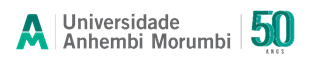 FICHA DE AVALIAÇÃOINICIAÇÃO CIENTÍFICA 2021/2Curso: Curso: Nome do(a) Aluno(a): Nome do(a) Aluno(a): Título do Plano de Trabalho do(a) Aluno(a): Título do Plano de Trabalho do(a) Aluno(a): Título do Projeto do(a) Orientador(a): Título do Projeto do(a) Orientador(a): Média do Histórico Escolar: Média do Histórico Escolar: Tipo de Bolsa Solicitada: Tipo de Bolsa Solicitada: Observações:Observações:Nota Final do Projeto (Valor 100 pontos) :Nota Final do Projeto (Valor 100 pontos) :ParâmetrosValorPontos obtidosProjeto do Orientador- Embasamento Teórico / Bibliografia20- Objetivo / Justificativa20- Metodologia / Cronograma de Atividades20Plano de Trabalho do(a) Aluno(a)Definição dos Objetivos Gerais e Específicos do Trabalho do(a) Aluno(a)20Relevância da Participação do(a) Aluno(a)20Total100 pontosNome completo do(a) avaliador(a):Assinatura: